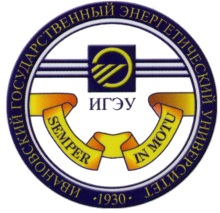 Библиографический указатель научных трудов, методических пособий и изобретенийШишкинаВалерия Павловича(к 80-летию со дня рождения)Иваново, 2021Библиографический указатель научных трудов, методических пособий и изобретений Шишкина В. П. / Ивановский государственный энергетический университет им. В. И. Ленина, библиотека; сост. С. В. Крамачева, Л. В. Сухорукова, отв. ред.: С. И. Бородулина. – Иваново, 2021. –  43 с.В указателе собраны научные труды кандидата технических наук, профессора     В. П. Шишкина.    Указатель адресован научным работникам, аспирантам, студентам.Составители: гл. библиотекарь Крамачева С. В.,заведующий Научно-библиографическим отделом Сухорукова Л. В.Научный редактор:директор библиотеки Ивановского государственного энергетического университета Бородулина С.И.Ивановский государственныйэнергетический университет, 2021От составителейУказатель составлен к 80-летию со дня рождения В. П. Шишкина – кандидата технических наук, профессора.При отборе документов использовались:          -  картотека трудов преподавателей и ученых ИГЭУ (НБО);         - данные из архивов отдела кадров, кафедры электромеханики;        - данные из архива автора.Литература представлена в разделах:монографии, учебные пособия, статьи из журналов, сборников;      тезисов докладов;авторские свидетельства;отчеты о научно-исследовательской работе;организационные документы.Материал расположен в порядке обратной хронологии публикаций, внутри года  - в алфавите авторов и названий.Составители указателя приносят извинения за некоторые отклонения от ГОСТа 7.1-2003 «Библиографическая запись. Библиографическое описание. Общие требования и правила составления», так как отдельные документы не удалось просмотреть DeVisu.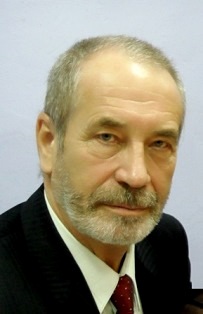     Кандидат технических наук,профессор В. П. ШишкинШишкин Валерий Павлович – кандидат технических наук (1971), профессор (1994), заслуженный работник высшей школы Российской Федерации(1997), лауреат Премии Президента Российской Федерации в области образования (2002).В. П. Шишкин с отличием окончил Ивановский энергетический институт им. В. И. Ленинав . по специальности «Электрические машины и аппараты». До поступления в аспирантуру ИЭИ в . работал ассистентом на кафедре «Электрические машины и аппараты». В . в Московском текстильном институте(МГТУ им. А. Н. Косыгина) защитил кандидатскую диссертацию на тему «Изыскание оптимальных характеристик асинхронных двигателей для привода ткацких станков с учетом электромагнитных переходных процессов».Область научных интересов - автоматизированное проектирование специальных электрических машин для малой энергетики, возобновляемых источников энергии, сервиса и быта.С 1984 по 2011 гг. работал в должности декана электромеханического факультета.В 80-е годы Валерий Павлович одним из первых внедрил компьютеры в процесс подготовки инженеров-электромехаников, что послужило основанием к открытию в ИЭИ новой специализации "Автоматизированное проектирование электрических машин". Разработанные им системы диалогового проектирования отличаются тщательной методической проработкой. Системы тиражированы более чем в 15 вузов России, неоднократно демонстрировались на Всесоюзных, республиканских и международных выставках.Также В. П. Шишкин был активным разработчиком системы РИТМ (развитие индивидуального творческого мышления) в части модульного построения учебных дисциплин, накопительной оценки знаний студентов и рейтинговой оценки качества подготовки специалистов. Разработанный им АРМ (автоматизированное рабочее место) декана позволил быстро внедрить РИТМ в учебный процесс, организовать новый подход к управлению учебным процессом.АРМ декана также используется в вузах России и стран СНГ.В 1994-2000 гг. годы был директором (на общественных началах) научно-исследовательского института проблем инженерного образования (при ИГЭУ) и директором (на общественных началах) филиала (при ИГЭУ) «Исследовательского центра проблем качества подготовки специалистов» Госкомвуза РФ.Валерий Павлович активно участвовал в установлении международных связей с зарубежными учебными заведениями, в организации и проведении международных семинаров по дистанционному обучению и качеству образования. Являлся ответственным исполнителем программы «Наукоемкие технологии образования» и программы «Тотальное управление качеством образования».В. П. Шишкин автор более 270 научных публикаций: учебных пособий, статей в журналах и сборниках, патентов РФ на изобретения, свидетельств о государственной регистрации программ для ЭВМ. Он также является разработчиком ряда организационных документов вуза.Вклад В. П. Шишкина в развитие науки и подготовку профессиональных кадров отмечен почетными грамотами, благодарностями, нагрудными знаками и дипломами.Основные даты научно-педагогической деятельностиУченые звания и степениНаградыи знаки отличияМонографии, учебные пособия, статьи из журналов, тезисы докладов2021Киселев, М. А. Анализ магнитных систем в двигателях постоянного тока с постоянными магнитами / М. А. Киселев ; научный руководитель В. П. Шишкин // "ЭНЕРГИЯ-2021". Шестнадцатая всероссийская (восьмая международная) научно-техническая конференция студентов, аспирантов и молодых ученых, г. Иваново, 6-8 апреля 2020 г.: материалы конференции / Министерство науки и высшего образования Российской Федерации, Ивановский государственный энергетический университет им. В. И. Ленина. – Иваново, 2021. - Т. 4: Электромехатроника и управление. - С. 26.Шеременда, Г. Изыскания оптимальной конструкции ротора однофазного синхронного реактивного двигателя малой мощности / Г. Шеременда; научный руководительВ. П. Шишкин // "ЭНЕРГИЯ-2021". Шестнадцатая всероссийская (восьмая международная) научно-техническая конференция студентов, аспирантов и молодых ученых, г. Иваново, 6-8 апреля 2020 г.: материалы конференции / Министерство науки и высшего образования Российской Федерации, Ивановский государственный энергетический университет им. В. И. Ленина. – Иваново, 2021. - Т. 4: Электромехатроника и управление. - С. 33.Шишкин, В. П. Автоматизированный расчет электродвигателей постоянного тока малой мощности с постоянными магнитами: учебное пособие для курсового проектирования, подготовки выпускных квалификационных работ бакалавров и магистров / В. П. Шишкин; Министерство науки и высшего образования Российской Федерации, Ивановский государственный энергетический университет им. В. И. Ленина. - Иваново: Б.и., 2021. - 112 c.Шишкин, В. П. Схемы замещения, угловая и пусковая характеристики конденсаторных синхронных реактивных двигателей малой мощности / В. П. Шишкин // Материалы Международной научно-технической конференции "Состояние и перспективы развития электро- и теплотехнологии"(XXI Бенардосовские чтения), посвященной 140-летию изобретения сварки Н. Н. Бенардосом, 2-4 июня / в 3 т. ; Министерство науки и высшего образования Российской Федерации, Ивановский государственный энергетический университет им. В. И. Ленина", Академия электротехнических наук Российской Федерации ; [редкол. : С. В. Тарарыкин и др.]. - Электронные данные. – Иваново, 2021. - Т. 3: Электротехника. - С. 193-195.2020Киселев, М. И. Анализ магнитных систем в двигателях постоянного тока с постоянными магнитами / М. И. Киселев; научный руководитель В. П. Шишкин // Электромеханотроника и управление. "ЭНЕРГИЯ-2020". Пятнадцатая всероссийская (седьмая международная) научно-техническая конференция студентов, аспирантов и молодых ученых, г. Иваново, 7-10 апреля 2020 г.: материалы конференции / Министерство науки и высшего образования РФ, Ивановский государственный энергетический университет им. В. И. Ленина, Академия электротехнических наук РФ. – Иваново, 2020. - Т. 4. - С. 33.Нестеров, С. А. Испытание электрических микромашин общего применения: методические указания к выполнению лабораторных работ / С. А. Нестеров,                       В. П. Шишкин; Министерство науки и высшего образования Российской Федерации, Ивановский государственный энергетический университет им. В. И. Ленина, Кафедра электромеханики ; редактор Ю. Б. Казаков. - Иваново: Б.и., 2020. - 32 с.Середа, К. Синхронный генератор на постоянных магнитах с гладким якорем для ветроустановок малой мощности / К. Середа; научный руководитель В. П. Шишкин // Электромеханотроника и управление. "ЭНЕРГИЯ-2020". Пятнадцатая всероссийская (седьмая международная) научно-техническая конференция студентов, аспирантов и молодых ученых, г. Иваново, 7-10 апреля 2020 г.: материалы конференции / Министерство науки и высшего образования РФ, Ивановский государственный энергетический университет им. В. И. Ленина, Академия электротехнических наук РФ. – Иваново, 2020. - Т. 4. - С. 38.2019Смирнов, В. М. Влияние конфигурации зубцовой зоны на характеристики однофазного асинхронного двигателя с пусковым сопротивлением / В. М. Смирнов; научный руководитель В. П. Шишкин // Электромеханотроника и управление. "ЭНЕРГИЯ-2019". Четырнадцатая всероссийская (международная) научно-техническая конференция студентов, аспирантов и молодых ученых, г. Иваново, 2-4 апреля 2019 г: материалы конференции / Министерство образования и науки Российской Федерации, ФГБОУВО "Ивановский государственный энергетический университет им. В. И. Ленина". - Иваново. - 2019. - Т. 4. - С. 33.Смирнов, В. М. Влияние соотношения числа пазов статора и ротора на рабочие и пусковые характеристики однофазного асинхронного двигателя с пусковым сопротивлением / В. М. Смирнов, В. П. Шишкин // Инновационное развитие : технический и технологический аспекты: сборник статей Международной научно-практической конференции. – Таганрог: НИЦ «АЭТЕРНА», 2019. – С. 74-76.Спортивное содружество или «Академики» на Рубском озере / В. Филичев, В. Шишкин, В. Нуждин, Б. Староверов. – Иваново, 2019. – 77 с.Шишкин, В. П. Автоматизированное проектирование однофазных асинхронных двигателей с экранированными полюсами: учебное пособие /В. П. Шишкин; Министерство науки и высшего образования Российской Федерации, ФГБОУВО "Ивановский государственный энергетический университет им. В. И. Ленина". - Иваново: Б.и., 2019. - 88 с.Шишкин, В. П. Влияние ширины шунта на показатели асинхронного двигателя с экранированными полюсами / В. П. Шишкин // Материалы Международной (ХХ Всероссийской) научно-технической конференции "Состояние и перспективы развития электро- и теплотехнологии"(Бенардосовские чтения), 29 - 31 мая / Министерство науки и высшего образования Российской Федерации ФГБОУВО "Ивановский государственный энергетический университет им. В. И. Ленина", Академия электротехнических наук Российской Федерации ; [редкол. : С. В. Тарарыкин и др.]. – Иваново, 2019. - Т. 3: Электротехника. - С. 178-180.2018Каржевин, А. А. О точности инженерной методики проектирования АДЭП / А. А. Каржевин ; научный руководитель В. П. Шишкин // Радиоэлектроника, электротехника и энергетика. Двадцать четвертая Международная научно-техническая конференция студентов и аспирантов, 15-16 марта 2018 г., Москва: тезисы докладов / Министерство образования и науки Российской Федерации, Национальный исследовательский университет "МЭИ"[и др.]. - Москва, 2018. – С. 355.Каржевин, А. А. Уточнение инженерной методики проектирования АДЭП / А. А. Каржевин ; научный руководитель В. П. Шишкин // Электромеханотроника и управление. "ЭНЕРГИЯ - 2018". Тринадцатая международная научно-техническая конференция студентов, аспирантов и молодых ученых, г. Иваново, 3-5 апреля 2016 г.: материалы конференций / Министерство образования и науки Российской Федерации, ФГБОУВПО "Ивановский государственный энергетический университет им. В. И. Ленина", Академия электротехнических наук РФ. - Иваново, 2018. - Т. 4. - С. 31.Каржевин, А. А. Экспериментальное исследование асинхронного двигателя с экранированными полюсами / А. А. Каржевин, В. П. Шишкин // Научные исследования в области технических и технологических систем: сборник статей МНПК. – Тюмень, 2018. – С. 23-27.Шишкин, В. П. Методика выбора размеров активной части торцевых магнитоэлектрических генераторов с минимальными массогабаритными показателями /    В. П. Шишкин, Ю. Б. Казаков // Вестник Ивановского государственного энергетического университета. - 2018. - Вып. 4. - С. 31-36.Шишкин, В. П.Designofone – phaseasynchronousmotoroflowpower / В. П. Шишкин, С. Ю. Тюрина, В. М. Смирнов // Наукоемкие технологии и интеллектуальные системы в XXI веке: материалы международной научно-практической конференции. – Пермь, 2018.2017Каржевин, А. А. К вопросу расчета асинхронных двигателей с экранированными полюсами / А. А. Каржевин; научный руководитель В. П. Шишкин // Электромеханотроника и управление. "ЭНЕРГИЯ - 2017". Двенадцатая международная научно-техническая конференция студентов, аспирантов и молодых ученых, г. Иваново, 4-6 апреля 2016 г.: материалы конференций / Министерство образования и науки Российской Федерации, ФГБОУВПО "Ивановский государственный энергетический университет им. В. И. Ленина", Академия электротехнических наук РФ. – Иваново, 2017. - Т. 4. - С. 26-28.Корнилов, Д. С. Испытания асинхронных машин: методические указания к выполнению лабораторных работ по курсу "Электрические машины" / Д. С. Корнилов, Н. А. Морозов ; Министерство образования и науки Российской Федерации, ФГБОУВО "Ивановский государственный энергетический университет им. В. И. Ленина", Каф. электромеханики ; ред. В. П. Шишкин. - Изд. 2-е, перераб. и доп. - Иваново: Б.и., 2017. - 42 с.Розанов, Д. Ю. Магнитный шум универсального коллекторного двигателя / Д. Ю. Розанов; научный руководитель В. П. Шишкин // Электромеханотроника и управление. "ЭНЕРГИЯ - 2017". Двенадцатая международная научно-техническая конференция студентов, аспирантов и молодых ученых, г. Иваново, 4-6 апреля 2016 г.: материалы конференций / Министерство образования и науки Российской Федерации, ФГБОУВПО "Ивановский государственный энергетический университет им. В. И. Ленина", Академия электротехнических наук РФ. - Иваново, 2017. - Т. 4. - С. 45-46.Шишкин, В. П. Зависимость главных размеров торцевого магнитоэлектрического генератора от соотношения диаметров / В. П. Шишкин // Материалы Международной научно-технической конференции "Состояние и перспективы развития электро- и теплотехнологии" (XIX Бенардосовские чтения) , 31 мая - 2 июня: посвящена 175-летию со дня рождения Н. Н. Бенардоса / Министерство образования и науки Российской Федерации, ФГБОУВО "Ивановский государственный энергетический университет им. В. И. Ленина", Академия электротехнических наук Российской Федерации ; [редкол.: С. В. Тарарыкин и др.]. - Иваново, 2017. - Т. 3: Электротехника. - С. 169-172.2016Казаков, Ю. Б. Методы планирования эксперимента в электромеханике: методические указания к лабораторным работам / Ю. Б. Казаков, Л. Н. Булатов, А. И. Тихонов ; Министерство образования и науки Российской Федерации, ФГБОУВО "Ивановский государственный энергетический университет им. В. И. Ленина", Каф. электромеханики ; ред. В. П. Шишкин. - Иваново: Б.и., 2016. - 31 с.Каржевин, А. А. Ontheoreticalissuesofdesignofinductionshaded-polemotor / А. А. Каржевин / В. П. Шишкин, С. Ю. Тюрина // Новые информационные технологии в науке: сборник статей Международной научно-практической конференции (28 ноября 2016 г. г. Уфа). – Уфа: ОМЕНА САЙНС, 2016. – С. 84-86.Кулагин, А. О. Designingasingle-phaseasynchronousmotorsinonesize / А. О. Кулагин, В. П. Шишкин, С. Ю. Тюрина // Современные проблемы инновационного развития науки: сборник статей научно-практической конференции. – Уфа: ОМЕГА САЙНС, 2016. – Ч. 2. – С. 22-24.Розанов, Д. Ю. Магнитный шум универсальных коллекторных двигателей / Д. Ю. Розанов, В. П. Шишкин // Приоритетные научный направления: от теории к практике: сборник материалов XXXIV Международной научно-практической конференции. – Новосибирск: Изд. ЦРНС, 2016. – Ч. 1. – С. 194-200.Царева, А. А. Вопросы расчета асинхронного двигателя с экранированными полюсами / А. А. Царева ; научный руководитель В. П. Шишкин // Электромеханотроника и управление. "ЭНЕРГИЯ - 2016". Одиннадцатая международная научно-техническая конференция студентов, аспирантов и молодых ученых, г. Иваново, 05-07 апреля 2016 г.: материалы конференций / Министерство образования и науки Российской Федерации, ФГБОУВПО "Ивановский государственный энергетический университет им. В. И. Ленина", Объединенный институт высоких температур Российской Академии Наук, Российский национальный комитет СИГРЭ (Молодежная секция), Академия электротехнических наук РФ. - Иваново, 2016. - Т. 4. - С. 67-68.Шишкин, В. П. Влияние размеров постоянных магнитов на показатели торцевых магнитоэлектрических генераторов с кольцевой обмоткой якоря / В. П. Шишкин // Приоритетные научные направления: от теории к практике: сборник материалов XXVII Международной научно-практической конференции. – Новосибирск: Изд. ЦРНС, 2016. – Ч. 2. - С. 76-81.Шишкин, В. П. Испытание электрических микромашин автоматических устройств: методические указания к выполнению лабораторных работ / В. П. Шишкин, С. А. Нестеров ; Министерство образования и науки Российской Федерации, ФГБОУВО "Ивановский государственный энергетический университет им. В. И. Ленина", Каф. электромеханики ; ред. Ю. Б. Казаков. - Иваново: Б.и., 2016. - 28 с.Шишкин, В. П. Исследование влияния толщины магнитных шунтов на характеристики асинхронного двигателя с экранированными полюсами с помощью AnsysMaxwell / В. П. Шишкин, А. А. Царева // Приоритетные научные направления: от теории к практике: сборник материалов XXVI Международной научно-практической конференции. – Новосибирск: Изд. ЦРНС, 2016. – Ч. 1. – С. 207-211.Шишкин, В. П. Определение ЭДС и главных размеров торцевых магнитоэлектрических генераторов с беспазовым сердечником статора и кольцевой обмоткой якоря / В. П. Шишкин, Ю. Б. Казаков // Вестник Ивановского государственного энергетического университета. - 2016. - Вып. 3. - С. 63-67.Шишкин, В. П. Отношения «поставщик – потребитель» между преподавателями вуза /    В. П. Шишкин //Наука и современность – 2016: сборник материалов XLIII Международной научно-практической конференции. – Новосибирск: Изд. ЦРНС, 2016. – С. 136-142.2015Гайворонская, А. А. Вопросы расчета асинхронного двигателя с экранированными полюсами / А. А. Гайворонская ; научный руководитель В. П. Шишкин // Электромеханотроника и управление. "ЭНЕРГИЯ -2015". Десятая международная научно-техническая конференция студентов, аспирантов и молодых ученых г. Иваново, 21-23 апреля 2015 года: материалы конференции / Министерство образования и науки Российской Федерации, ФГБОУВПО "Ивановский государственный энергетический университет им. В. И. Ленина", Объединенный институт высоких температур Российской Академии Наук, Российский национальный комитет СИГРЭ (Молодежная секция), Академия электротехнических наук РФ. - Иваново, 2015. - Т. 4. - С. 86-88.Лапин, А. Д. Расчет токов статора и ротора с учетом насыщения магнитной цепи и коронок зубцов в однофазном асинхронном двигателе с пусковым конденсатором / А. Д. Лапин ; научный руководитель В. П. Шишкин // Электромеханотроника и управление. "ЭНЕРГИЯ -2015". Десятая международная научно-техническая конференция студентов, аспирантов и молодых ученых г. Иваново, 21-23 апреля 2015 года: материалы конференции / Министерство образования и науки Российской Федерации, ФГБОУВПО "Ивановский государственный энергетический университет им. В. И. Ленина", Объединенный институт высоких температур Российской Академии Наук, Российский национальный комитет СИГРЭ (Молодежная секция), Академия электротехнических наук РФ. - Иваново, 2015. - Т. 4. - С. 62-63.Шишкин, В. П. Испытание электрических микромашин общего применения: методические указания к выполнению лабораторных работ / В. П. Шишкин, С. А. Нестеров; Министерство образования и науки Российской Федерации, ФГБОУВПО "Ивановский государственный энергетический университет им. В. И. Ленина", Каф. электромеханики; ред. Ю. Б. Казаков. - Иваново: Б.и., 2015. - 32 с.Шишкин, В. П. К расчету асинхронных двигателей с экранированными полюсами / В. П. Шишкин // Материалы Международной научно-технической конференции "Состояние и перспективы развития электро- и теплотехнологии" (XVIII Бенардосовские чтения), 27-29 мая: [в 4 т.] / Министерство образования и науки Российской Федерации, ФГБОУВПО "Ивановский государственный энергетический университет им. В. И. Ленина", Академия электротехнических наук Российской Федерации ;[ редкол. : С. В. Тарарыкин и др.]. – Иваново, 2015. - Т. 3: Электротехника. - С. 136-138.Шишкин, В. П. Организация и контроль внеаудиторной самостоятельной работы студента / В. П. Шишкин // Приоритетные научные направления: от теории к практике: сборник материалов XX Международной научно-практической конференции. – Новосибирск: Изд. ЦРНС, 2015. – Ч. 1. – С. 107-112.2014Лапин, А. Д. Визуализация магнитного поля в однофазном асинхронном двигателе с пусковым конденсатором / А. Д. Лапин ; научный руководитель В. П. Шишкин // Электромеханотроника и управление. ЭНЕРГИЯ - 2014. Девятая международная научно-техническая конференция студентов, аспирантов и молодых ученых, г. Иваново, 15-17 апреля 2014 года: материалы конференции / Министерство образования и науки Российской Федерации, ФГБОУВПО "Ивановский государственный энергетический университет им. В. И. Ленина", Российский национальный комитет СИГРЭ (Молодежная секция), Академия электротехнических наук РФ. – Иваново, 2014. - Т. 4. - С. 104-107.Учебная система проектирования асинхронных двигателей с короткозамкнутым ротором: учебно-методическое пособие / В. П. Шишкин [и др.] ; Министерство образования и науки Российской Федерации, ФГБОУВПО "Ивановский государственный энергетический университет им. В. И. Ленина". - Иваново: Б.и., 2014. - 88 с.2013Казаков, Ю. Б. Моделирование магнитного поля в торцевом магнитоэлектрическом генераторе / Ю. Б. Казаков, В. П. Шишкин, Д. С. Корнилов // Энергия инновации - 2012: материалы отчетной конференции молодых ученых ИГЭУ, 21 - 25 января 2013 г / Министерство образования и науки Российской Федерации, ФГБОУВПО "Ивановский государственный энергетический университет им. В. И. Ленина" ; под общ. ред. В. В. Тютикова, ред. группа А. В. Макаров, Е. С. Шагурина, А. В. Фомичева. - Иваново, 2013. - Т. 1. - С. 199-202.Корнилов, Д. С. Моделирование магнитного поля и совершенствование конструкции магнитной системы торцевого генератора с постоянными магнитами / Д. С. Корнилов, Ю. Б. Казаков, В. П. Шишкин // Вестник Ивановского государственного энергетического университета. - 2013. - Вып. 2. - С. 29-32.Корнилов, Д. С. Моделирование магнитных полей в торцевом магнитоэлектрическом генераторе / Д. С. Корнилов ; научные руководители Ю. Б. Казаков, В. П. Шишкин // Радиоэлектроника, электротехника и энергетика. Девятнадцатая международная научно-техническая конференция студентов и аспирантов, 28 февраля - 1 марта 2013 г., Москва: тезисы докладов: [в 4 т.] / Министерство образования и науки Российской Федерации, Московский энергетический институт, Академия электротехнических наук; Ассоциация международных отделов технических университетов стран Центральной и Восточной Европы (АМО), Институт инженеров по электротехнике и электронике США (IEEE), (студенческая секция). - Москва, 2013. - Т. 2. - С. 147.Малов, В. Е. Особенности проектирования асинхронных машин малой мощности / В. Е. Малов ; руководители А. К. Громов, В. П. Шишкин // Электромеханотроника и управление. Энергия-2013. Восьмая Международная научно-техническая конференция студентов, аспирантов и молодых ученых, г. Иваново, 23-25 апреля 2013 г.: материалы конференции / Министерство образования и науки Российской Федерации, ФГБОУВПО "Ивановский государственный энергетический университет им. В. И. Ленина". - Иваново,  2013. - Т. 4. - С. 100-103.Мартынов, А. В. Бесконтактный магнитоэлектрический генератор / А. В. Мартынов ; руководитель В. П. Шишкин // Вестник Российского национального комитета СИГРЭ: сборник конкурсных докладов по электроэнергетической и электротехнической тематикам по направлениям исследований СИГРЭ "Энергия-2013" по итогам Конкурса докладов в рамках VIII Международной научно-технической конференции студентов, аспирантов и молодых ученых "Энергия-2013", состоявшейся 23-25 апреля 2013 года в ИГЭУ. Специальный выпуск № 1. Материалы Молодежной секции РНК СИГРЭ / НП"Российский национальный комитет Международного Совета по большим электрическим системам высокого напряжения" (РНК СИГРЭ), Открытое акционерное общество "Системный оператор Единой энергетической системы" (ОАО "СО ЕЭС"), ФГБОУВПО "Ивановский государственный энергетический университет им. В. И. Ленина". - Иваново, 2013. – С. 382-385.Мартынов, А. В. Бесконтактный магнитоэлектрический генератор / А. В. Мартынов ; руководитель В. П. Шишкин // Электромеханотроника и управление. Энергия-2013. Восьмая Международная научно-техническая конференция студентов, аспирантов и молодых ученых, г. Иваново, 23-25 апреля 2013 г.: материалы конференции / Министерство образования и науки Российской Федерации, ФГБОУВПО "Ивановский государственный энергетический университет им. В. И. Ленина". – Иваново, 2013. - Т. 4. - С. 91-94.Мартынов, Л. Д. Энергоэффективный асинхронный двигатель для привода троллейбусов / Л. Д. Мартынов; руководитель В. П. Шишкин // Электромеханотроника и управление. Энергия-2013. Восьмая Международная научно-техническая конференция студентов, аспирантов и молодых ученых, г. Иваново, 23-25 апреля 2013 г.: материалы конференции / Министерство образования и науки Российской Федерации, ФГБОУВПО "Ивановский государственный энергетический университет им. В. И. Ленина". - Иваново, 2013. - Т. 4. - С. 124-130.Модернизация лаборатории "Электрические микромашины" / Д. С. Корнилов, С. А. Нестеров, И. А. Палилов, В. П. Шишкин // Сборник отчетов. Внутривузовские инновационные образовательные проекты (работы) в 2012 г / Министерство образования и науки Российской Федерации, Ивановский государственный энергетический университет им. В. И. Ленина; под общей редакцией А. В. Вихарева. -  Иваново, 2013. –   С. 43-47.Сохин, Д. Г. Генераторы переменного тока в мощном тяговом электроприводе гибридного автобуса / Д. Г. Сохин; руководитель В. П. Шишкин // Электромеханотроника и управление. Энергия-2013. Восьмая Международная научно-техническая конференция студентов, аспирантов и молодых ученых, г. Иваново, 23-25 апреля 2013 г.: материалы конференции / Министерство образования и науки Российской Федерации, ФГБОУВПО "Ивановский государственный энергетический университет им. В. И. Ленина". - Иваново,  2013. - Т. 4. - С. 95-96.Шишкин, В. П. Испытание электрических машин малой мощности общепромышленного и специального применения: методические указания к выполнению лабораторных работ по дисциплине "Электрические машины" / В. П. Шишкин ; Министерство образования и науки Российской Федерации, ФГБОУВПО "Ивановский государственный энергетический университет им. В. И. Ленина", Каф. электромеханики; под ред. Н. А. Морозова. - Иваново: Б.и., 2013. - 36 с.Шишкин, В. П. Определение главных размеров торцевых магнитореологических генераторов / В. П. Шишкин, Ю. Б. Казаков, Д. С. Корнилов // Материалы Международной научно-технической конференции "Состояние и перспективы развития электротехнологии" (XVII Бенардосовские чтения), 29-31 мая / Министерство образования и науки Российской Федерации, ФГБОУВПО "Ивановский государственный энергетический университет им. В. И. Ленина", Академия электротехнических наук Российской Федерации, Верхнее-Волжское отделение АТН РФ ; [редкол. : С. В. Тарарыкин и др.]. - Иваново, 2013. - Т. 3: Электротехника. - С. 145-147.Шишкин, В. П. Определение ЭДС кольцевой обмотки торцевых магнитоэлектрических генераторов / В. П. Шишкин, Ю. Б. Казаков, Д. С. Корнилов // Материалы Международной научно-технической конференции "Состояние и перспективы развития электротехнологии" (XVII Бенардосовские чтения), 29-31 мая / Министерство образования и науки Российской Федерации, ФГБОУВПО "Ивановский государственный энергетический университет им. В. И. Ленина", Академия электротехнических наук Российской Федерации, Верхнее-Волжское отделение АТН РФ ; [редкол. : С. В. Тарарыкин и др.]. - Иваново, 2013. - Т. 3: Электротехника. - С. 144-145.2012Исламова, В. В. Расчет проводимостей рассеяния постоянного магнита в торцевом генераторе / В. В. Исламова, В. П. Шишкин // Электромеханотроника и управление. "ЭНЕРГИЯ - 2012" региональная научно-техническая конференция студентов, аспирантов и молодых ученых (с международным участием), Иваново,17-19 апреля 2012 г: материалы конференции. Т. 4 / Министерство образования и науки Российской Федерации, ФГБОУВПО "Ивановский государственный энергетический университет им. В. И. Ленина". - Иваново, 2012. – С. 89-91.Корнилов, Д. С. Исследование теплового состояния торцевых магнитоэлектрических генераторов / Д. С. Корнилов, Ю. Б. Казаков, В. П. Шишкин // Инновационные проекты молодых ученых за 2011 г.: сборник отчетов / Министерство образования и науки Российской Федерации, ФГБОУВПО "Ивановский государственный энергетический университет им. В. И. Ленина". - Иваново, 2012. - Т. 2. - С. 23-25.Корнилов, Д. С. Расчет магнитного поля и оптимизация геометрии магнитопровода в торцевом магнитоэлектрическом генераторе / Д. С. Корнилов, Ю. Б. Казаков,                     В. П. Шишкин // Электромеханотроника и управление. "ЭНЕРГИЯ - 2012" региональная научно-техническая конференция студентов, аспирантов и молодых ученых ( с международным участием), Иваново,17-19 апреля 2012 г: материалы конференции. Т. 4 / Министерство образования и науки Российской Федерации, ФГБОУВПО "Ивановский государственный энергетический университет им. В. И. Ленина". - Иваново, 2012. – С. 86-89.Корнилов, Д. С. Расчет трехмерного магнитного поля в торцевом магнитоэлектрическом генераторе с использованием программной платформы ANSYS Workbench / Д. С. Корнилов, Ю. Б. Казаков, В. П. Шишкин // Математическое моделирование в энергетике с использованием программной системы ANSYS: "ЭНЕРГИЯ - 2012" региональная научно-техническая конференция студентов, аспирантов и молодых ученых (с международным участием), Иваново, 17-19 апреля 2012 г.: материалы конференции / Министерство образования и науки Российской Федерации, ФГБОУВПО "Ивановский государственный энергетический университет им. В. И. Ленина". - Иваново, 2012. - Т. 8. - С. 54-56.Шишкин, В. П. Адаптация АРМа декана к ФГОСам и уровневой подготовке выпускников / В. П. Шишкин // Инновационные образовательные проекты (работы) ИГЭУ в 2011 г: сборник отчетов / Министерство образования и науки Российской Федерации, ФГБОУВО "Ивановский государственный энергетический университет им. В. И. Ленина" ; под общ. ред. А. В. Вихарева. - Иваново, 2012. – С. 55-56.Шишкин, В. П. Испытание электрических машин постоянного тока и трансформатора: методические указания к выполнению лабораторных работ по дисциплине "Электрические машины" / В. П. Шишкин; Министерство образования и науки Российской Федерации, ФГБОУВПО "Ивановский государственный энергетический университет им. В. И. Ленина", Каф. электромеханики ; ред. Н. А. Морозов. - Иваново: Б.и., 2012. - 48 с.2011Громов, А. К. ЕГЭ и первая сессия 2010/2011 / А. К. Громов, В. П. Шишкин // XVII Международная научно-методическая конференция "Современное образование: содержание, технологии, качество", 20 апреля 2011 г. / Министерство образования и науки Российской Федерации, Санкт-Петербургский государственный электротехнический университет "ЛЭТИ" им. В. И. Ульянова (Ленина). - СПб., 2011. - Т. 1. - С. 247-248.Казаков, Ю. Б. Повышение надежности энергетического оборудования при использовании нанодисперсных магнитоуправляемых систем герметизации / Ю. Б. Казаков, В. П. Шишкин, С. М. Перминов // Методические вопросы исследования надежности больших систем энергетики. Вып. 62, Проблемы надежности существующих и перспективных систем энергетики и методы решения / Институт систем энергетики им. Л. А. Мелентьева СА РАН, Ивановский государственный энергетический университет им. В. И. Ленина (ИГЭУ) ; отв. ред. Н. И. Воропай, В. А. Савельев. - Решма, 2011. – С. 140-145.Казаков, Ю. Б. Разработка математических моделей для расчета температурных полей в ветрогенераторе торцевой конструкции / Ю. Б. Казаков, В. П. Шишкин, Д. С. Корнилов // Вестник Ивановского государственного энергетического университета. - 2011. - Вып. 3. - С. 23-26.Казаков, Ю. Б. Численное моделирование движения воздушных потоков и теплового состояния магнитоэлектрического торцевого генератора / Ю. Б. Казаков, В. П. Шишкин, Д. С. Корнилов // Электромеханические и электромагнитные преобразователи энергии и управляемые электромеханические системы: сборник научных трудов IV Международной научно-технической конференции. – Екатеринбург: УГТУ-УПИ, 2011. – С. 39-45.Казаков, Ю. Б. Численное моделирование теплового состояния и условий охлаждения магнитоэлектрического торцевого генератора / Ю. Б. Казаков, В. П. Шишкин, Д. С. Корнилов // Сборник научных трудов Международной научно-технической конференции "Состояние и перспективы развития электротехнологии" (XVI Бенардосовские чтения). К 130-летию изобретения электродуговой сварки Н.Н.Бенардосом, 1-3 июня / Федеральное агентство по образованию, ГОУВПО "Ивановский государственный энергетический университет им. В. И. Ленина", Академия электротехнических наук Российской Федерации; редкол.: С. В. Тарарыкин [и др.]. - Иваново, 2011. - Т. 3: Электротехника. - С. 115-118.Корнилов, Д. С. Использование математической модели для анализа теплового состояния торцевого синхронного генератора / Д. С. Корнилов, Ю. Б. Казаков, В. П. Шишкин // Электромеханика. Региональная научно-техническая конференция студентов и аспирантов "Энергия - 2011", Иваново, 28 апреля 2011 г.: материалы конференций / Министерство образования и науки Российской Федерации, ФГБОУВПО "Ивановский государственный энергетический университет им. В. И. Ленина". – Иваново, 2011. - Т. 2. - С. 58-60.Корнилов, Д. С. Математическое моделирование тепловых процессов в синхронном магнитоэлектрическом генераторе торцевого типа / Д. С. Корнилов, Ю. Б. Казаков, В. П. Шишкин // Радиоэлектроника, электротехника и энергетика. Семнадцатая Международная научно-техническая конференция студентов и аспирантов, 24-25 февраля 2011 г., Москва: тезисы докладов: [в 3 т.] / Министерство образования и науки Российской Федерации, Московский энергетический институт (технический университет), Академия электротехнических наук, Академия изобретательства, Институт инженеров по электротехнике и электронике США (IEEE)(студенческая секция). - Москва, 2011. - Т. 2. -  С. 12-13.Шишкин, В. П. Автоматизированное рабочее место декана (АРМ декана ИГЭУ) / В. П. Шишкин // Комплексные инновационные проекты (работы) по развитию структурных подразделений ИГЭУ в 2010 г.: сборник отчетов / Министерство образования и науки Российской Федерации, ФГБОУВПО "Ивановский государственный энергетический университет им. В. И. Ленина". - Иваново, 2011. – С. 80-81.2010Градусов, В. Н. Об адаптации первокурсников / В. Н. Градусов, А. К. Громов,                    В. П. Шишкин // Современное образование: содержание, технологии качество: материалы конференции. – Санкт-Петербург: ЛЭТИ, 2010. – Т. 1. – С. 269-270.Корнилов, Д. С. Тепловой расчет магнитоэлектрического генератора торцевого типа / Д. С. Корнилов, В. П. Шишкин // Энергия - 2010. Региональная научно-техническая конференция аспирантов и студентов, Иваново, 21 апреля 2010 г.: материалы конференции / Федеральное агентство по образованию ФГБОУВПО "Ивановский государственный энергетический университет им. В. И. Ленина". – Иваново, 2010. - Т. 2: Электромеханический факультет. - С. 26-30.Шишкин, В. П. Разработка комплекса виртуальных лабораторных работ по курсу "Электрические микромашины" / В. П. Шишкин, Д. В. Рубцов // Комплексные инновационные проекты (работы) по развитию структурных подразделений ИГЭУ в 2009 г.: сборник отчетов / Министерство образования и науки Российской Федерации, ФГБОУВПО "Ивановский государственный энергетический университет им. В. И. Ленина" ; под общ. ред. А. В. Вихарева. - Иваново, 2010. – С. 99-100.2009Казаков, Ю. Б. Испытание электрических машин постоянного тока: методические указания к выполнению лабораторных работ / Ю. Б. Казаков, А. И. Тихонов ; Федеральное агентство по образованию, ГОУВПО "Ивановский государственный энергетический университет им. В. И. Ленина", Каф. электромеханики; ред. В. П. Шишкин. - Иваново: Б.и., 2009. - 40 с.Корнилов, Д. С. Разработка и исследование торцевых генераторов для ВЭУ небольшой мощности / Д. С. Корнилов, В. П. Шишкин // Энергия 2009. Региональная научно-техническая конференция аспирантов и студентов, Иваново, 28 апреля 2009 г.: материалы конференции. Т. 2, Электромеханический факультет / Федеральное агентство по образованию, ГОУВПО "Ивановский государственный энергетический университет им. В. И. Ленина"; сост. А. В. Волков. - Иваново, 2009. – С. 22-23.Международные критерии и процедура аккредитации образовательных программ / С. Г. Андрианов, А. И. Терехов, В. П. Шишкин, В. С. Щебнев // Тезисы докладов Международной научно-технической конференции "Состояние и перспективы развития электротехнологии" (XV Бенардосовские чтения), 27-29 мая / Федеральное агентство по образованию, ГОУВПО "Ивановский государственный энергетический университет им. В. И. Ленина", Академия электротехнических наук Российской Федерации; редкол.: С. В. Тарарыкин [и др.]. – Иваново, - 2009. - Т. 2. - С. 216.Морозов, Н. А. Испытания асинхронных машин: методические указания к лабораторным работам по курсу "Электрические машины" / Н. А. Морозов, И. М. Лашманов; Федеральное агентство по образованию, ГОУВПО "Ивановский государственный энергетический университет им. В. И. Ленина", Каф. электромеханики; под ред. В. П. Шишкина. - Иваново: Б.и., 2009. - 76 с.Шишкин, В. П. Доработка электронного учебника "Электрические микромашины" / В. П. Шишкин, Д. В. Рубцов // Инновационные образовательные проекты (работы) 2008 г: сборник отчетов / Федеральное агентство по образованию, ГОУВПО "Ивановский государственный энергетический университет им. В. И. Ленина". - Иваново, 2009. – С. 7-9.Шишкин, В. П. Разработка и исследование торцевых магнитоэлектрических генераторов с кольцевой обмоткой якоря / В. П. Шишкин, Д. С. Корнилов // Тезисы докладов Международной научно-технической конференции "Состояние и перспективы развития электротехнологии" (XV Бенардосовские чтения), 27-29 мая / Федеральное агентство по образованию, ГОУВПО "Ивановский государственный энергетический университет им. В. И. Ленина", Академия электротехнических наук Российской Федерации; редкол.: С. В. Тарарыкин [и др.]. - Иваново, 2009. - Т. 2. - С. 63.2008Шишкин, В. П. Разработка электронного учебника "Электрические микромашины" / В. П. Шишкин, Д. В. Рубцов // Сборник отчетов. Инновационные образовательные проекты (работы) 2007 г. / Федеральное агентство по образованию, ГОУВПО "Ивановский государственный энергетический университет им. В. И. Ленина; [под общ. ред. С. А. Панкова]. - Иваново, 2008. – С. 31-33.2007Градусов, В. Н. Комплексное тестирование в системе управления качеством образования в техническом вузе / В. Н. Градусов, А. К. Громов, В. П. Шишкин // Инновационные методы и средства оценки качества образования: материалы V научно-методической конференции. – Москва, 2007. – С. 89-91.Казаков, Ю. Б. Регрессионная модель влияния параметров широтно-импульсного регулирования напряжения на потери в асинхронных двигателях / Ю. Б. Казаков,              В. П. Шишкин // Проблемы повышения эффективности электромеханических преобразователей в электроэнергетических системах: материалы конференции. – Севастополь, 2007. – С. 42-43.Тихонов, А. И. Испытание электрических машин постоянного тока с помощью виртуального лабораторного стенда: методические указания к лабораторным работам / А. И. Тихонов, Ю. Б. Казаков ; Федеральное агентство по образованию, ГОУВПО "Ивановский государственный энергетический университет им. В. И. Ленина", Каф. электромеханики; ред. В. П. Шишкин. - Иваново: Б.и., 2007. - 32 с.Шишкин, В. П. ЕГЭ и первая сессия / В. П. Шишкин // Современное образование: содержание, технологии, качество: материалы XII международной конференции. – Санкт-Петербург, 2007. – Т. 2. – С. 35-36.Шишкин, В. П. ЕГЭ, первая сессия и качество абитуриентов / В. П. Шишкин // Тезисы докладов Международной научно-технической конференции " Состояние и перспективы развития электротехнологии" (XIV Бенардосовские чтения), 29-31 мая / Федеральное агентство по образованию, ГОУВПО "Ивановский государственный энергетический университет имени В. И. Ленина", Академия технологических наук Российской Федерации, Верхне-Волжское отделение АТН РФ; редкол.: С. В. Тарарыкин (предс.) [и др.]. - Иваново, 2007. - Т. 2. - С. 233.Шишкин, В. П. Многоуровневая подготовка электромехаников / В. П. Шишкин, В. Т. Филичев // Молодая наука в классическом университете: тезисы докладов. – Иваново, 2007.Шишкин, В. П. Разработка и исследование торцевого магнитоэлектрического генератора / В. П. Шишкин // Тезисы докладов Международной научно-технической конференции " Состояние и перспективы развития электротехнологии" (XIV Бенардосовские чтения), 29-31 мая / Федеральное агентство по образованию, ГОУВПО "Ивановский государственный энергетический университет имени В. И. Ленина", Академия технологических наук Российской Федерации , Верхне-Волжское отделение АТН РФ; редкол.: С. В. Тарарыкин (предс.) [и др.]. – Иваново, 2007. - Т. 2. - С. 77-78.Шишкин, В. П. Сборник вопросов и задач по электрическим машинам и микромашинам: учебное пособие / В. П. Шишкин; Федеральное агентство по образованию, ГОУВПО "Ивановский государственный энергетический университет им. В. И. Ленина".  - Иваново: Б.и., 2007. - 136 с.Шишкин, В. П. Система РИТМ в ИГЭУ / В. П. Шишкин, В. Т. Филичев // Молодая наука в классическом университете. – Иваново, 2007. – 58 с.2006Кабанова, Е. В. Бесконтактные магнитоэлектрические генераторы для ветроэнергетических установок / Е. В. Кабанова, В. П. Шишкин // Региональная научно-техническая конференция студентов и аспирантов "ЭЛЕКТРО" - "МЕХАНИКА", 18 апреля -16 мая 2006 г : посвящается 50-летию электромеханического факультета: тезисы докладов / Федеральное агентство по образованию, ГОУВПО "Ивановский государственный энергетический университет им. В. И. Ленина", Электромеханический факультет; Федеральное агентство по образованию. - Иваново, 2006. – С. 26-27.Казаков, Ю. Б. Влияние основного магнитного потока на коммутацию в неявнополюсных машинах постоянного тока / Ю. Б. Казаков, В. П. Шишкин // Вестник ИГЭУ - 2006. - Вып. 3. - С. 3-5.Казаков, Ю. Б. Влияние поля главных полюсов на коммутацию в неявнополюсных машинах постоянного тока / Ю. Б. Казаков, В. П. Шишкин // XI-я Международная конференция "Электромеханика, электротехнологии, электротехнические материалы и компоненты", 18-23 сентября 2006 г. Крым, Алушта: труды. - Москва, 2006. - Ч. 1. - С. 270-271.Морозов, Н. А. Испытание асинхронных машин: методические указания к лабораторным работам по курсу "Электрические машины" / Н. А. Морозов, И. М. Лашманов ; Федеральное агентство по образованию, ГОУВПО "Ивановский государственный энергетический университет им. В. И. Ленина", Каф. электромеханики; под ред. В. П. Шишкина. - Иваново: Б.и., 2006. - 60 с.Шишкин, В. П. Автоматизированное проектирование торцевых магнитоэлектрических генераторов переменного тока: учебное пособие по курсовому и дипломному проектированию / В. П. Шишкин ; Федеральное агентство по образованию, ГОУВПО "Ивановский государственный энергетический университет им. В. И. Ленина". - Иваново: Б.и., 2006. - 68 с.Шишкин, В. П. Бесконтактные магнитоэлектрические генераторы для ветроэнергетических установок / В. П. Шишкин, Ю. Б. Казаков // ЭЛМАШ-2006. Перспективы и тенденции развития электротехнического оборудования : труды VI Международного симпозиума. – Москва: Интерэлектромаш, 2006. – Т. 1. – С. 42-46.Шишкин, В. П. Торцевой синхронный магнитоэлектрический генератор с кольцевой обмоткой якоря / В. П. Шишкин, Ю. Б. Казаков // Ивановский инновационный салон "ИННОВАЦИИ-2006": выставка научных достижений Ивановской области, 6-7 декабря 2006 г., г. Иваново: каталог экспонатов / Национальная инновационно-технологическая палата [и др.]. - Иваново, 2006. – С. 133-134.2005Многоаспектная оценка качества абитуриентов / В. Н. Нуждин, Т. Я. Кроль, И. Д. Ратманова, В. П. Шишкин // Тезисы докладов Международной научно-технической конференции "Состояние и перспективы развития электротехнологии" (XII Бенардосовские чтения), 1-3 июня / Федеральное агентство по образованию, ГОУВПО "Ивановский государственный энергетический университет имени В. И. Ленина", Академия технологических наук Российской Федерации Верхне-Волжское отделение АТН РФ; редкол.: В. Н. Нуждин (предс.) [и др.]. - Иваново, 2005. - Т. 2. - С. 230.Рубцов, Д. В. Разработка конструкции торцевого ветрогенератора с использованием конечно-элементной модели магнитного поля / Д. В. Рубцов, А. И. Тихонов,В. П. Шишкин // Тезисы докладов Международной научно-технической конференции "Состояние и перспективы развития электротехнологии" (XII Бенардосовские чтения), 1-3 июня / Федеральное агентство по образованию, ГОУВПО "Ивановский государственный энергетический университет имени В. И. Ленина", Академия технологических наук Российской Федерации Верхне-Волжское отделение АТН РФ; редкол.: В. Н. Нуждин (предс.) [и др.]. - Иваново, 2005. - Т. 2. - С. 88.Тихонов, А. И. Поиск оптимальной конструкции торцевого ветрогенератора с использованием динамической полевой модели / А. И. Тихонов, В. П. Шишкин, Д. В. Рубцов // Вестник ИГЭУ. - 2005. - Вып. 3. - С. 43-47.Трофимов, А. В. Разработка и исследование торцевого синхронного магнитоэлектрического генератора с кольцевой обмоткой якоря / А. В. Трофимов,            В. П. Шишкин // Вестник ИГЭУ - 2005. - Вып. 4. - С. 161-162.Шишкин, В. П. Бесконтактные магнитоэлектрические генераторы для ветроэнергетических установок / В. П. Шишкин, В. П. Яблоков // Актуальные проблемы и перспективы развития агропромышленного комплекса: материалы научно-методической конференции. – Иваново, 2005. – Т. 1. – С. 200-202.Шишкин, В. П. Входной и выходной контроль знаний студентов. Первые впечатления / В. П. Шишкин // Материалы X международной конференции. – Санкт-Петербург, 2005. – Т. 1. – С. 209-210.2004Казаков, Ю. Б. Испытание электрических машин постоянного тока: методические указания к лабораторным работам / Ю. Б. Казаков, А. И. Тихонов ; Мин-во образования Российской Федерации, Ивановский государственный энергетический университет, Каф. электромеханики ; под ред. В. П. Шишкина.- Иваново: Б.и., 2004. - 44 с.Краснов, Д. В. Система диалогового проектирования универсального коллекторного двигателя / Д. В. Краснов, В. П. Шишкин // Вестник ИГЭУ. - 2004. - Вып. 3. - С. 130-131.Тихонов, А. И. Использование в учебном процессе виртуальной лаборатории математического моделирования электрических машин / А. И. Тихонов, В. П. Шишкин // Материалы X международной конференции. – Санкт-Петербург, 2004. – Т. 2. – С. 132-133.Шишкин, В. П. Комплекс электронных учебников-тренажеров для интенсификации учебного процесса и самостоятельной работы студентов по образовательным программам электротехнического факультета / В. П. Шишкин // Ивановский инновационный салон "Инновации-2004": выставка научных достижений Ивановский области, 15-17 декабря 2004 г: каталог экспонатов / Администрация Ивановской области, Главное управление экономического развития и торговли Ивановской области (Управление промышленности, науки и технологий), Совет ректоров высших учебных заведений Ивановской области, ООО"Ивановский региональный научно-координационный центр". - Иваново, 2004. –  С. 128.Шишкин, В. П. О входном и выходном контроле знаний студентов / В. П. Шишкин // Материалы X международной конференции. – Санкт-Петербург, 2004. – Т. 1. – С. 249-251.Щелыкалов, Ю. Я. Разработка и исследование ряда асинхронных двигателей с внешним ротором для прядильных машин / Ю. Я. Щелыкалов, В. П. Шишкин // Ивановский инновационный салон "Инновации-2004": выставка научных достижений Ивановский области, 15-17 декабря 2004 г: каталог экспонатов / Администрация Ивановской области, Главное управление экономического развития и торговли Ивановской области (Управление промышленности, науки и технологий), Совет ректоров высших учебных заведений Ивановской области, ООО"Ивановский региональный научно-координационный центр". - Иваново, 2004. – С. 131.2003Алексеев, Д. В. Торцевой генератор / Д. В. Алексеев, В. П. Шишкин // Тезисы докладов международной научно-технической конференции "Состояние и перспективы равитияэлектротехнологии" (XI Бенардосовские чтения). 4-6 июня / Министерство образования Российской Федерации, Ивановский государственный энергетический университет, Академия технологических наук Российской Федерации. Верхне-Волжское отделение АТН РФ ; ред. кол.: В. Н. Нуждин [и др.]. - Иваново, 2003. - Т. 2. - С. 72.Кадамцева, Г. Г. Об организации отношений поставщик-потребитель при реализации учебного плана специальности / Г. Г. Кадамцева, В. Н. Нуждин, В. П. Шишкин // Современные технологии обучения (СТО-2003): материалы 9 международной конференции. – Санкт-Петербург, 2003. – Т. 2. – С. 72.Кадамцева, Г. Г. Циклы SDCA и PDCA в работе преподавателей вуза / Г. Г. Кадамцева, В. Н. Нуждин, В. П. Шишкин // Тезисы докладов международной научно-технической конференции "Состояние и перспективы равитияэлектротехнологии" (XI Бенардосовские чтения). 4-6 июня / Министерство образования Российской Федерации, Ивановский государственный энергетический университет, Академия технологических наук Российской Федерации. Верхне-Волжское отделение АТН РФ ; ред. кол.: В. Н. Нуждин [и др.]. – Иваново, 2003. - Т. 2. - С. 223-224.Нуждин, В. Н. Нормативные документы и их качество в системе управления процессами и результатами обучения / В. Н. Нуждин, Г. Г. Кадамцева, В. П. Шишкин // Стратегия развития высшей школы и управление качеством образования: сборник научных трудов: Международный научно-практический семинар, 27 ноября 2003 г. / Министерство высшего образования Российской Федерации, Ивановский государственный энергетический университет, Национальный фонд подготовки кадров; редкол.: В. Н. Нуждин (предс.) [и др.]. - Иваново, 2003. – С. 122-124.Система стратегического управления качеством образования в техническом университете / В. Н. Нуждин, Г. Г. Кадамцева, В. П. Шишкин, А. И. Терехов // 4-й Российский семинар по инженерному образованию. – Санкт-Петербург, 2003. – С. 144-146.Тихонов, А. И. Лабораторный практикум по электротехническим дисциплинам с использованием виртуального испытательного стенда / А. И. Тихонов, В. П. Шишкин // Современные технологии обучения (СТО-2003): материалы 9 международной конференции. – Санкт-Петербург, 2003. – Т. 2. – С. 214-216.Шишкин, В. П. Автоматизированное проектирование асинхронных двигателей с короткозамкнутым ротором высотой оси вращения 250-355 мм [Электронный ресурс]: практическое пособие / В. П. Шишкин, Ю. Б. Казаков. - Данные. - 1 электрон. опт. диск (CD-RW). - Загл. с титул. экрана. - MicrosoftOffice не ниже 2003 г.Шишкин, В. П. Контроль и информационное обеспечение самостоятельной работы студентов / В. П. Шишкин // Планирование, организация и контроль самостоятельной работы студентов: материалы научно-методической конференции. – Иваново, 2003. – С. 121-123.2002Волкова, М. Ю. Модель непрерывного технического образования / М. Ю. Волкова, В. А. Полетаев В. П. Шишкин // Непрерывное техническое образование: материалы Всероссийской научно-методической конференции. – Екатеринбург, 2002. – С. 65.Жуков, В. П. Автоматический алгоритм синтеза модели технологической системы обучения и генетический алгоритм оптимизации ее структуры / В. П. Жуков,В. П. Шишкин, В. Н. Нуждин // Современные технологии обучения (СТО-2002): материалы 8-й Международной конференции. – Санкт-Петербург, 2002. – Т. 2. – С. 3.Копосов, В. Н. Концепция подготовки инженеров машиностроительного профиля / В. Н. Копосов, В. А. Полетаев, В. П. Шишкин // Непрерывное техническое образование: материалы Всероссийской научно-методической конференции. – Екатеринбург, 2002. – С. 66.Морозов, Н. А. Правила оформления отчётной документации в учебном процессе: методическое пособие / Н. А. Морозов; Министерство образования Российской Федерации, Ивановский государственный энергетический университет; под ред. В. П. Шишкина. - Иваново: Б.и., 2002. - 60 с.Тихонов, А. И. Принципы оценки знаний в ходе виртуального проектирования / А. И. Тихонов, В. П. Шишкин // Современные технологии обучения (СТО-2002): материалы 8-й Международной конференции. – Санкт-Петербург, 2002. – Т. 2. – С. 302-303.Шишкин, В. П.Работа преподавателей вуза с использованием цикла SDCA и PDCA / В. П. Шишкин // Современные технологии обучения (СТО-2002): материалы 8-й Международной конференции. – Санкт-Петербург, 2002. – Т. 1. – С. 61-62.2001Казаков, Ю. Б. Конечно-элементное моделирование физических полей в электрических машинах: учебное пособие / Ю. Б. Казаков, Ю. Я. Щелыкалов ; Министерство образования Российской Федерации, Ивановский государственный энергетический университет; под ред. В. П. Шишкина. - Иваново: Б.и., 2001.-100с.Казаков, Ю. Б. Методы планирования эксперимента в электромеханике: методические указания по курсу лабораторных работ / Ю. Б. Казаков, А. И. Тихонов ; Министерство образования Российской Федерации, Ивановский государственный энергетический университет им. В. И. Ленина, Каф. электромеханики ; под ред. В. П. Шишкина.-Иваново: ИГЭУ, 2001.- 28 с.Старовойтов, А. В. Разработка магнитоэлектрического генератора и определение его параметров по картине магнитного поля / А. В. Старовойтов, В. П. Шишкин, Ю. Б. Казаков // Тезисы докладов Международной научно-технической конференции "Состояние и перспективы развития электротехнологии" (Х Бенардосовские чтения), 6-8 июня: [в 2 т.] / Министерство образования Российской Федерации, Ивановский государственный энергетический университет, Академия технологических наук Российской Федерации, Верхне-Волжское отделение ; редкол.: В. Н. Нуждин [и др.]. - Иваново, 2001. - Т. 1. - С. 168.Шишкин, В. П. Бесконтактные магнитоэлектрические генераторы для ветроэнергетических установок / В. П. Шишкин // Моделирование и исследование устройств электромеханики: межвузовский сборник научных трудов / Министерство образования Российской Федерации , Ивановский государственный энергетический университет; отв. ред. Ю. Я. Щелыкалов. - Иваново, 2001. – С. 23-26.Шишкин, В. П. Электрические машины общего применения: методические указания к лабораторным работам / В. П. Шишкин, А. И. Тихонов, В. Н. Караулов ; Министерство образования Российской Федерации, Ивановский государственный энергетический университет, Каф. электромеханики ; под ред. Ю. Б. Казакова.- Иваново: Б.и., 2001.-27 с.Шишкин, В. П. Электрические микромашины автоматических устройств: методические указания к лабораторным работам / В. П. Шишкин, А. И. Тихонов, В. Н. Караулов ; Министерство образования Российской Федерации, Ивановский государственный энергетический университет, Каф. электромеханики ; ред. Ю. Б. Казаков. - Иваново: Б.и., 2001. - 32 с.Экспериментальное исследование механизма намотки пряжи с электрифицированным мотальным барабанчиком / В. Ф. Глазунов, В. П. Шишкин, П. В. Вилков, А. Н. Литвинский // Известия высших учебных заведений. Технология текстильной промышленности. - 2001. - № 3. - С. 91-95.2000Шишкин, В. П. Многоуровневая подготовка специалистов – первые впечатления / В. П. Шишкин // Организация процесса обучения студентов в магистратуре : материалы Всероссийской научно-методической конференции. – Нижний Новгород, 2000. Шишкин, В. П. Синтез знаний в технологии подготовки магистров / В. П. Шишкин // Организация процесса обучения студентов в магистратуре : материалы Всероссийской научно-методической конференции. – Нижний Новгород, 2000.1999Зайцев, А. Г. Использование EXCEL при проектировании высокоскоростного асинхронного двигателя / А. Г. Зайцев, В. П. Шишкин // Тезисы докладов международной научно-технической конференции "Состояние и перспективы развития электротехнологии" (IX Бенардосовские чтения), 8-10 июня / Министерство общего и профессионального образования Российской Федерации, Ивановский государственный энергетический университет, Академия технологических наук Российской Федерации, Верхне-Волжское отделение АТН РФ; редкол.: В. Н. Нуждин [и др.]. - Иваново, 1999. – С. 281.Новая модульная межпредметная технология фундаментальной подготовки инженеров / В. П. Шишкин, В. Е. Мизонов, В. П. Жуков, Д. А. Сизова // Современные технологии обучения: материалы 5-й Международной конференции. – Санкт-Петербург: ЛЭТИ, 1999.Шишкин, В. П. Информационное моделирование и управление качеством образовательных технологий / В. П. Шишкин, В. П. Жуков, В. Е. Мизонов // Применение новых технологий в образовании : материалы X Международной конференции. – Троицк, 1999.Шишкин, В. П. Информационное моделирование образовательных технологий / В. П. Шишкин, В. Е. Мизонов, В. П. Жуков // Особенности подготовки специалистов в техническом вузе: материалы Международной научно-методической конференции. – Кострома, 1999.Шишкин, В. П. Использование пакета MSOffice в учебномпроектировании электрических машин  / В. П. Шишкин, А. И. Тихонов // Современные технологии обучения: материалы 5-й Международной конференции. – Санкт-Петербург: ЛЭТИ, 1999.Шишкин, В. П. Компьютерный мониторинг знаний студентов в единой информационной среде / В. П. Шишкин // Особенности подготовки специалистов в техническом вузе: материалы Международной научно-методической конференции. – Кострома, 1999.Шишкин, В. П. Некоторые вопросы внеаудиторной самостоятельной работы студентов / В. П. Шишкин // Современные технологии обучения: материалы 5-й Международной конференции. – Санкт-Петербург: ЛЭТИ, 1999.Шишкин, В. П. Опыт работы по многоуровневой системе подготовки кадров / В. П. Шишкин // Особенности подготовки специалистов в техническом вузе: материалы Международной научно-методической конференции. – Кострома, 1999.Шишкин, В. П. Принципы, положенные в основу подготовки магистров в ИГЭУ по направлению 551300 / В. П. Шишкин // Организация процесса обучения в магистратуре: материалы Всероссийской научно-методической конференции. – 1999.Шишкин, В. П. Разработка электропривода прядильного модуля / В. П. Шишкин, А. Н. Литвинский, В. Ф. Сидякин // Тезисы докладов международной научно-технической конференции "Состояние и перспективы развития электротехнологии" (IX Бенардосовские чтения), 8-10 июня / Министерство общего и профессионального образования Российской Федерации, Ивановский государственный энергетический университет, Академия технологических наук Российской Федерации, Верхне-Волжское отделение АТН РФ; редкол.: В. Н. Нуждин [и др.]. - Иваново, 1999. – С. 215.1998Инновационная технология «2+1=2» взаимодействия средней школы и технического университета / В. П. Шишкин, В. Е. Мизонов, В. П. Жуков, Н. Р. Лезнова // Проблемы непрерывного взаимодействия вузов с учреждениями общего среднего и среднего профессионального образования. – Барнаул, 1998. – 190-191.Тихонов, А. И. Диалоговое проектирование электромеханических устройств в среде Excel / А. И. Тихонов, В. П. Шишкин // Самостоятельная работа студентов в условиях современной информационной среды: всероссийская научно-методическая конференция. – Нижний Новгород, 1998.Тихонов, А. И. Проектирование явнополюсных двигателей постоянного тока в среде EXCEL под WINDOWS: методические указания к курсовому и дипломному проектированию по курсу "Электрические машины" / А. И. Тихонов ; Министерство общего и профессионального образования Российской Федерации, Ивановский государственный энергетический университет им. В. И. Ленина, Каф. электромеханики ; под ред. В. П. Шишкина. - Иваново: ИГЭУ, 1998. - 24 с.Шишкин, В. П. Диалоговое проектирование электромеханических устройств в среде Excel / В. П. Шишкин // Совершенствование методики преподавания в условиях реформы высшего образования: тезисы докладов. – Кострома, 1998.Шишкин, В. П. Планирование, организация и контроль внеаудиторной самостоятельной работы студентов / В. П. Шишкин // Самостоятельная работа студентов в условиях современной информационной среды: всероссийская научно-методическая конференция. – Нижний Новгород, 1998.Шишкин, В. П. Самостоятельная работа студентов / В. П. Шишкин // Совершенствование методики преподавания в условиях реформы высшего образования: тезисы докладов. – Кострома, 1998.1997Тихонов, А. И. Использование EXCEL при проектировании электрических машин / А. И. Тихонов, В. П. Шишкин // Тезисы докладов Международной научно-технической конференции "VIII Бенардосовские чтения", 4-6 июня / Министерство общего и профессионального образования Российской Федерации, Ивановский государственный энергетический университет, Академия технологических наук Российской Федерации, Верхне-Волжское отделение АТН РФ ; [редкол.: В. Н. Нуждин и др.]. - Иваново, 1997. –  С. 79.Шишкин, В. П. АРМ декана в системе управления учебным процессом на факультете /    В. П. Шишкин // Создание и  развитие информационной среды вуза: сборник статей. – Иваново, 1997.Шишкин, В. П. Комплекс программ автоматизированного проектирования синхронных ветрогенераторов / В. П. Шишкин, В. С. Мостейкис // Математические модели электромеханики в автоматизированном проектировании и исследованиях: сборник трудов. – Иваново, 1997.1996Сравнительная оценка технологий обучения на основе матричной формализации / В. П. Шишкин, В. П. Жуков, В. Е. Мизонов, В. Н. Нуждин // Тезисы докладов Республиканской научно-методической конференции. – Барнаул, 1996. 1994Казаков, Ю. Б. Интерактивное проектирование двигателей постоянного тока на ПЭВМ IBM PC/AT: методические указания / Ю. Б. Казаков, В. С. Мостейкис, А. И. Тихонов ; Государственный комитет Российской Федерации по высшему образованию, Ивановский государственный энергетический университет им. В. И. Ленина, Каф. электромеханики ; ред. В. П. Шишкин. - Иваново: Б.и., 1994. - 32 с.Шишкин, В. П. Автоматизированное рабочее место декана в системе РИТМ / В. П. Шишкин // Тезисы докладов Всероссийской научно-методической конференции. – Барнаул, 1994.Шишкин, В. П. Новый подход к подготовке инженеров-электромехаников / В. П. Шишкин, А. К. Громов, В. Е. Мизонов // Тезисы докладов 1-й международной конференции по электромеханике и электротехнологиям. – Суздаль, 1994.Шишкин, В. П. Организационные аспекты системы РИТМ / В. П. Шишкин // Тезисы докладов городской научно-методической конференции "Проблемы преподавания отечественной истории в высших технических учебных заведениях", [17 марта 1994] / Государственный комитет Российской Федерации по высшему образованию, Ивановский государственный энергетический университет им. В. И. Ленина, Учебно-научный центр гуманитарной подготовки ; [редкол.: О. Е. Богородская (отв. ред.) и др.]. - Иваново, 1994. – С. 4-5.1993Казаков, Ю. Б. Автоматизированная система экспериментальных исследований двигателя постоянного тока: методические указания / Ю. Б. Казаков, А. И. Тихонов ; Министерство науки, высшей школы и технической политики Российской Федерации, Ивановский государственный энергетический университет, Каф. электромеханики; ред. В. П. Шишкин. - Иваново: Б.и., 1993. - 28 с.Шишкин, В. П. Система интегральной оценки знаний студентов / В. П. Шишкин // Гуманитаризация и рейтинговая система: тезисы докладов научно-технической конференции. – Вологда, 1993.Шишкин, В. П.Электромеханические системы: методические указания и контрольные задания для студентов-заочников специальности 20.05 / В. П. Шишкин. – Иваново: ИЭИ, 1993.1992Нуждин, В. Н. РИТМ в вопросах и ответах / В. Н. Нуждин, В. П. Шишкин; Министерство науки, высшей школы и технической политики Российской Федерации, Комитет по высшей школе, Ивановский энергетический институт. - Иваново: Б.и., 1992. - 12 с.1991Шишкин, В. П. Комплекс программ автоматизированного проектирования синхронных ветрогенераторов / В. П. Шишкин, В. С. Мостейкис // Тезисы докладов Республиканской научно-технической конференции "Автоматизация проектирования в энергетике и электротехнике" ,17 - 20 сентября: [сборник] / Государственный комитет РСФСР по делам науки и высшей школы, Ивановский энергетический институт им. В. И. Ленина ; [редкол.: В. Н. Нуждин и др.]. - Иваново, 1991. – С. 39-40.Диалоговый комплекс проектирования дисковых вентильных двигателей / В. П. Шишкин, Ю. Б. Казаков, В. С. Мостейкис, А. Ф. Фомин // Интеллектуальные электродвигатели: тезисы докладов X Всесоюзной научно-технической конференции. – Владимир, 1991.Шишкин, В. П. Организация и контроль учебной деятельности студента по системе суммарных индексов / В. П. Шишкин // Опыт вузов по организации самостоятельной работы студентов: тезисы докладов Республиканской научно-технической конференции. – Волгоград, 1991.Шишкин, В. П. Электрические микромашины: учебное пособие / В.П. Шишкин ; Государственный комитет РСФСР по делам науки и высшей школы, Ивановский энергетический институт имени В. И. Ленина ; под ред. Ю. Б. Казакова. - Иваново: Б.и., 1991. - 80 с.1990Автоматизированный анализ физических процессов и проектирование в электромеханике: межвузовский сборник научных трудов / Государственный комитет РСФСР по делам науки и высшей школы, Ивановский энергетический институт им. В. И. Ленина ; [редкол.: Ю. Б. Бородулин, Ю. Я. Щелыкалов,              В. П. Шишкин[и др.]. - Иваново: Б.и., 1990. - 106 с.Казаков, Ю. Б. Интегрированная система компьютерного обучения "однофазный асинхронный двигатель" / Ю.Б. Казаков, С. В. Логинов, В. П. Шишкин // Автоматизированный анализ физических процессов и проектирование в электромеханике: межвузовский сборник научных трудов / Государственный комитет РСФСР по делам науки и высшей школы, Ивановский энергетический институт им. В. И. Ленина ; [редкол.: Ю. Б. Бородулин и др.]. - Иваново, 1990. – С. 100-104.Тезисы докладов республиканской научно-технической конференции "Интенсификация учебного процесса на основе развития индивидуального творческого мышления" , 20 -22 ноября / Государственный комитет РСФСР по делам науки и высшей школы, Ивановский энергетический институт им. В. И. Ленина ; [редкол.: В. Н. Нуждин, М. Н. Шипко, В. Е. Мизонов, Ю. Я. Щелыкалов, В. П. Шишкин]. - Иваново: Б.и., 1990. - 158 с.Шишкин, В. П. Интегральная оценка как средство стимулирования познавательной деятельности студента / В. П. Шишкин // Тезисы докладов республиканской научно-технической конференции "Интенсификация учебного процесса на основе развития индивидуального творческого мышления" , 20 -22 ноября / Государственный комитет РСФСР по делам науки и высшей школы, Ивановский энергетический институт им. В. И. Ленина ; [редкол.: В. Н. Нуждин и др.]. - Иваново, 1990. – С. 65-66.Шишкин, В. П. Учебная подсистема диалогового проектирования однофазных асинхронных двигателей на ПК / В. П. Шишкин // САПР в электромеханике: тезисы докладов научно-технической конференции. – Ташкент, 1990.1989Автоматизированное проектирование электрических машин: [учеб. пособие для вузов] / Ю. Б. Бородулин, В. С. Мостейкис, Г. В. Попов, В. П. Шишкин; под ред. Ю. Б. Бородулина.- Москва: Высшая школа, 1989. -280 с.Мишуков, В. К. Учебно-исследовательская система по проектированию асинхронных двигателей с короткозамкнутым ротором УИ САПР АД: методические указания по использованию системы в дипломном, курсовом проектировании, УИР, НИР студентов специальности 18.01 / В. К. Мишуков, Т. М. Зверева ; Министерство высшего и среднего специального образования РСФСР, Ивановский государственный энергетический институт им. В. И. Ленина ; под ред. В. П. Шишкина. - Иваново: Б.и., 1989.- 32 .Шишкин, В. П. Диалоговое проектирование на микро-ЭВМ асинхронных двигателей с фазным ротором: учебное пособие / В. П. Шишкин, Н. И. Суворов ; Министерство высшего и среднего специального образования РСФСР, Ивановский государственный университет имени Первого в России Иваново-Вознесенского общегородского Совета рабочих депутатов, Ивановский энергетический институт им. В. И. Ленина ; [науч. ред. В. С. Мостейкис]. - Иваново: Б.и., 1989. - 88 с.Шишкин, В. П. Информационно-поисковая подсистема САПР асинхронных двигателей / В. П. Шишкин, Ю. Б. Казаков, М. Л. Соловьев // Автоматизация проектирования и производства в электромашиностроении: тезисы докладов Всесоюзной НТК. – Суздаль, 1989.Шишкин, В. П. Опыт организации обучения студентов в системе РИТМ / В. П. Шишкин // Тезисы докладов научно-технической конференции «Пути совершенствования самостоятельной работы студентов». – Иваново, 1989.Шишкин, В. П. Опыт разработки и эксплуатации системы диалогового проектирования электрических машин на ЭВМ / В. П. Шишкин, Ю. Б. Бородулин // Автоматизация проектирования в электротехнике и электромеханике: тезисы докладов научно-технической конференции. – Челябинск, 1989.                                                                                                                        Шишкин, В. П. Подсистема автоматического изготовления чертежей асинхронных двигателей, использующая базу типовых фрагментов / В. П. Шишкин, Ю. Б. Косяков, М. Л. Соловьев // Автоматизация проектирования и производства в электромашиностроении: тезисы докладов Всесоюзной НТК. – Суздаль, 1989.Шишкин, В. П. Электрические микромашины общего применения: методические указания к лабораторным работам / В. П. Шишкин ; Министерство высшего и среднего специального образования РСФСР, Ивановский государственный энергетический институт им. В. И. Ленина, Кафедра электрических машин и аппаратов ; под ред. Ю. Б. Казакова.- Иваново: Б.и., 1989. - 32 с.1988Иванов, Г. И. Применение обобщенной программы автоматизированного поискового расчета электрических машин в учебном проектировании / Г. И. Иванов, В. И. Рябуха,      В. П. Шишкин // Автоматизированные системы проектирования и обучения: межвузовский сборник научных трудов / Министерство высшего и среднего специального образования РСФСР, Ивановский государственный университет имени первого в России Иваново-Вознесенского общегородского Совета рабочих депутатов, Ивановский энергетический институт имени В. И. Ленина; редкол.: Ю. Б. Бородулин [и др.]. - Иваново, 1988. – С. 71-74.Казаков, Ю. Б. Принципы построения диалоговых систем на ЭВМ / Ю. Б. Казаков, В. С. Мостейкис, В. П. Шишкин // Автоматизированные системы проектирования и обучения: межвузовский сборник научных трудов / Министерство высшего и среднего специального образования РСФСР, Ивановский государственный университет имени первого в России Иваново-Вознесенского общегородского Совета рабочих депутатов, Ивановский энергетический институт имени В. И. Ленина; редкол.: Ю. Б. Бородулин [и др.]. - Иваново, 1988. – С. 117-119.Шишкин, В. П. Электрические микромашины автоматических устройств: методические указания к лабораторной работе / В. П. Шишкин ; Министерство высшего и среднего специального образования РСФСР, Ивановский энергетический институт им. В. И. Ленина, Каф. электрических машин и аппаратов ; под ред. Ю. Б. Казакова.-Иваново: Б.и., 1988.- 36 с.1987Автоматизация исследований и проектирования электрических машин и трансформаторов: межвузовский сборник научных трудов / Министерство высшего и среднего специального образования РСФСР, Ивановский энергетический институт им. В. И. Ленина ; [редкол.: Ю. Б. Бородулин, Ю. Я. Щелыкалов, В. П. Шишкин и др.]. - Иваново: [Издательство Ивановского государственного университета], 1987. - 159 с.Бородулин, Ю. Б. Учебные подсистемы диалогового проектирования электрических машин на микро-ЭВМ / Ю. Б. Бородулин, В. П. Шишкин // Системы автоматизированного проектирования и обучения: межвузовский сборник научных трудов / Министерство высшего и среднего специального образования РСФСР, Ивановский энергетический институт им. В. И. Ленина; [редкол.: Ю. Б. Бородулин (отв. ред.) и др.]. - Иваново, 1987. – С. 4-8.Казаков, Ю. Б. Методологические вопросы создания диалоговых обучающих систем / Ю. Б. Казаков, В. С. Мостейкис, В. П. Шишкин // Тезисы докладов Всесоюзной научно-технической конференции "Состояние и перспективы развития электротехнологии" 3-5 июня (Третьи Бенардосовские чтения): в 2 т. / Государственный комитет по науке и технике СССР, Академия наук Украинской ССР, Институт электросварки им. Е. О. Патона, Министерство высшего и среднего специального образования РСФСР, Иваноский энергетический институт им. В. И. Ленина ; редкол.: В. Н. Нуждин [и др.].—Иваново, 1987. - Т. 1. - С. 120-121.Шишкин, В. П. Диалоговая система автоматизированного проектирования при ремонте и модернизации электрических машин / В. П. Шишкин, М. С. Недорезова, А. А. Никифоров // Тезисы докладов НТК «Использование вычислительной техники и САПР в НИР и ОКР». – Владимир, 1987.Шишкин, В. П. Диалоговое проектирование трехфазных асинхронных двигателей на микро-ЭВМ : методические указания к курсовому и дипломному проектированию / В. П. Шишкин, Р. В. Ротыч, Д. С. Синельникова. – Новочеркасск: НПИ, 1987.Шишкин, В. П. Программно-управляемый комплекс испытаний электрических машин / В. П. Шишкин, В. А. Рубахин, Ю. Б. Казаков // Тезисы докладов научно-технической конференции «Устройства и системы автоматики автономных объектов». – Красноярск, 1987.Шишкин, В. П. Проектирование асинхронного двигателя с заданными свойствами с использованием эталонной машины / В. П. Шишкин // Автоматизация исследований и проектирования электрических машин и трансформаторов: межвузовский сборник научных трудов / Министерство высшего и среднего специального образования РСФСР, Ивановский энергетический институт им. В. И. Ленина ; [редкол.: Ю. Б. Бородулин и др.]. - Иваново, 1987. – С. 76-80.Шишкин, В. П. Разработка подсистем машинной графики в составе САПР асинхронных двигателей / В. П. Шишкин, С. В. Косяков, Ю. Б. Казаков // Тезисы Всесоюзного научно-технического совещания «Регулируемые электрические двигатели переменного тока». – Владимир, 1987.Шишкин, В. П. Учебная система автоматизированного проектирования – основа компьютерного обучения / В. П. Шишкин, Ю. Б. Бородулин // Тезисы докладов Всесоюзной научно-технической конференции «Интенсификация учебного процесса». – Воронеж, 1987.Шишкин, В. П. Учебная система диалогового проектирования асинхронных двигателей с заданными свойствами / В. П. Шишкин // Тезисы докладов Всесоюзной научно-технической конференции «Интенсификация учебного процесса». – Воронеж, 1987.1986Казаков, Ю. Б. Диалоговое проектирование двигателей постоянного тока на микро-ЭВМ: учебное пособие / Ю. Б. Казаков, В. С. Мостейкис ; Министерство высшего и среднего специального образования РСФСР, Ивановский энергетический институт им. В. И. Ленина; [науч. ред. В. П. Шишкин]. – Иваново, 1986. - 84 с.Казаков, Ю. Б. Методические указания "Автоматизированная система испытаний асинхронного двигателя на базе микро-ЭВМ" / Ю. Б. Казаков, В. П. Шишкин, С. Н. Рябов ; Министерство высшего и среднего специального образования РСФСР, Ивановский энергетический институт им. В. И. Ленина, Каф. электрических машин и аппаратов ; ред. Ю. Б. Бородулин. - Иваново: Б.и., 1986. - 30 с.Шишкин, В. П. Система диалогового проектирования на микро-ЭВМ асинхронных двигателей с заданными свойствами / В. П. Шишкин // Автоматизация проектирования: межвузовский сборник научных трудов / Министерство высшего и среднего специального образования РСФСР, Ивановский ордена "Знак Почета" энергетический институт им. В. И. Ленина ; редкол: Ю. Б. Бородулин [и др.]. -  Иваново, 1986. – С. 112-115.Шишкин, В. П. Учебная подсистема диалогового проектирования асинхронного двигателя с короткозамкнутым ротором на микро-ЭВМ / В. П. Шишкин // Информационный листок. – Иваново: ИЭИ, 1986.Шишкин, В. П. Учебно-проектная система автоматизированного проектирования электрических машин на микро-ЭВМ / В. П. Шишкин, Ю. Б. Бородулин // Автоматизированное проектирование электрических машин: сборник трудов МЭИ. – Москва: МЭИ, 1986. - № 87.1985Вопросы теории и автоматизации проектирования электрических машин: межвузовский сборник научных трудов / Министерство высшего и среднего специального образования РСФСР, Ивановский энергетический институт им. В. И. Ленина;[редкол.: Ю. Б. Бородулин, Ю. Я. Щелыкалов, В. С. Мостейкис, Е. А. Овчинников, В. П. Шишкин]. - Иваново: Б.и., 1985. - 159 с.Система специальной подготовки на микро-ЭВМ «Электрические машины»: автоматизированный учебный комплекс / В. П. Шишкин [и др.] // Автоматизированный учебный комплекс: информационный листок МВ и ССО РСФСР. – Иваново, 1985.Шишкин, В. П. Влияние магнитного клина на гармонический состав поля в синхронных машинах : реферат / В. П. Шишкин, А. Г. Лазарев, Ю. Б. Казаков // Депонированные научные работы. – 1985. - № 2. – С. 173.Шишкин, В. П. Расчет магнитного поля и ЭДС холостого хода синхронного двигателя с постоянными магнитами / В. П. Шишкин, Е. К. Сычев // Вопросы теории и автоматизации проектирования электрических машин: межвузовский сборник научных трудов / Министерство высшего и среднего специального образования РСФСР, Ивановский энергетический институт им. В. И. Ленина ;[ редкол.: Ю. Б. Бородулин и др.]. - Иваново, 1985. – С. 31-36.Шишкин, В. П. Система диалогового проектирования трехфазных асинхронных двигателей на ЭВМ МЕРА-60 / В. П. Шишкин // Системы автоматизированного проектирования: межвузовский сборник научных трудов / Министерство высшего и среднего специального образования РСФСР, Ивановский энергетический институт им. В. И. Ленина; [ редкол.: Ю. Б. Бородулин и др.]. - Иваново, 1985. – С. 25-30.Шишкин, В. П. Учебно-проектные САПР / В. П. Шишкин // Тезисы докладов НТК «Интенсификация учебного процесса». – Кострома, 1985.1984Казаков, Ю. Б. Методические указания "Диалоговое проектирование машин постоянного тока на микро-ЭВМ" / Ю. Б. Казаков, В. С. Мостейкис ; Министерство высшего и среднего специального образования РСФСР, Ивановский энергетический институт им. В. И. Ленина, Каф. электрических машин ; ред. В. П. Шишкин. - Иваново: Б.и., 1984. - 30 с.Шишкин, В. П. Система диалогового проектирования асинхронных двигателей на микро-ЭВМ: методические указания по учебно-проектной САПР электрических машин / В. П. Шишкин, Н. Н. Калинин ; Министерство высшего и среднего специального образования РСФСР, Ивановский энергетический институт им. В. И. Ленина, Каф. электрических машин ; ред. В. К. Мишуков, В. С. Мостейкис. - Иваново: Б.и., 1984. - 26 с.1983Шишкин, В. П. Комплекс программ расчета магнитного поля в синхронных явнополюсных машинах / В. П. Шишкин, Ю. Б. Казаков, А. Г. Лазарев // Тезисы докладов Всесоюзного научно-технического семинара. – Владимир: ВНИПТИЭМ, 1983.Шишкин, В. П. О применении магнитных клиньев в асинхронных машинах / В. П. Шишкин, Ю. Б. Казаков, А. Г. Лазарев // Тезисы докладов Всесоюзного научно-технического семинара. – Владимир: ВНИПТИЭМ, 1983.1982Калинин, Н. Н. Применение ЭВМ в дипломном проектировании асинхронных двигателей / Н. Н. Калинин, В. П. Шишкин // Тезисы докладов областного межвузовского научно-методического семинара "Использование ЭВМ в учебном процессе и научных исследованиях" г. Иваново, 7-9 сентября 1982 года / Министерство высшего и среднего специального образования РСФСР, Ивановский энергетический институт им. В. И. Ленина ; редкол.: Ю. Б. Бородулин [и др.]. - Иваново, 1982. – С. 105.Шишкин, В. П. Испытание электрических микромашин систем автоматики / В. П. Шишкин. – Иваново: ИЭИ, 1982.Шишкин, В. П. К вопросу оптимального проектирования двигателей для ткацких станков / В. П. Шишкин, Г. В. Попов, А. М. Захаров // Совершенствование электроприводов в текстильной и легкой промышленности: межвузовский сборник научных трудов / Министерство высшего и среднего специального образования РСФСР, Ивановский энергетический институт им. В. И. Ленина ; редкол.: А. М. Быстров [и др.]. - Иваново, 1982. – С. 149-154.Шишкин, В. П. Программный комплекс по расчету динамических режимов асинхронных частотно-регулируемых двигателей / В. П. Шишкин, В. С. Мостейкис// Тезисы докладов Всесоюзной научно-технической конференции «Динамические режимы работы электрических машин». – Грозный, 1982.1981Гусев, Б. Я. Исследование и проектирование асинхронных двигателей для частотно-регулируемых приводов / Б. Я. Гусев, В. П. Шишкин, В. С. Мостейкис // Электротехническая промышленность: Реферативный научно-технический сборник. Сер. Электрические машины / учредитель: Министерство электротехнической промышленности. Отделение ВНИИЭМ по научно-технической информации в электротехнике. - Москва, 1981. - № 1 (119). - С. 9-10.Мостейкис, В. С. Исследование возможности создания синхронного реактивного двигателя для наматывающего агрегата / В. С. Мостейкис, Ю. К. Кузьмичев, В. П. Шишкин // Применение элементов автоматики и устройств вычислительной техники в системах управления в текстильной промышленности: межвузовский сборник научных трудов / Министерство высшего и среднего специального образования РСФСР, Ивановский энергетический институт им. В. И. Ленина, Ивановский государственный университет ; редкол.: Ю. В. Закорюкин [и др.]. -  Иваново, 1981. – С. 139-143.Расчет электрических машин с применением ЭВМ: учебное пособие / [В. К. Мишуков,    В. П. Шишкин, Е. А. Овчинников, А. П. Мухина] ; Министерство высшего и среднего специального образования РСФСР, Ивановский энергетический институт им. В. И. Ленина. - Иваново: Ивановский государственный университет, 1981. - 72 с.Шишкин, В. П. Снижение неравномерности вращения асинхронных частотно-регулируемых двигателей / В. П. Шишкин, В. С. Мостейкис // Теория и расчеты электрических машин и аппаратов: межвузовский сборник научных трудов / Министерство высшего и среднего специального образования РСФСР, Ивановский энергетический институт имени В. И. Ленина. - Иваново, 1981. – С. 74-78.1980Гусев, Б. Я. Исследование и проектирование асинхронных двигателей для частотно-регулируемых приводов / Б. Я. Гусев, В. П. Шишкин, В. С. Мостейкис // Тезисы докладов ВК «Состояние и перспективы производства асинхронных двигателей. – Владимир, 1980.Шишкин, В. П. Влияние параметров схемы замещения на неравномерность вращения асинхронных двигателей / В. П. Шишкин, В. С. Мостейкис // Тезисы докладов юбилейной научно-технической конференции 11-18 марта 1980 г. / Научно-техническое общество энергетики и электротехнической промышленности, Ивановское областное правление, Ивановский энергетический институт имени В. И. Ленина ; редкол.: Ю. В. Закорюкин [и др.]. - Иваново, 1980. – С. 128.Шишкин, В. П. Исследование режимов работы частотно-регулируемого асинхронного двигателя / В. П. Шишкин, В. С. Мостейкис // Тезисы докладов ИНТК НТО, ЭП. – Иваново, 1980.Шишкин, В. П. Программный комплекс определения оптимальных параметров двигателей ткацких станков / В. П. Шишкин, Г. В. Попов // Информэлектро. – 1980. - № 39. – Д/1-28.Шишкин, В. П. Сравнение режимов работы асинхронных и синхронных реактивных двигателей при частотном регулировании // Тезисы докладов ИНТК НТО, ЭП. – Иваново, 1980.1979Мостейкис, В. С. Определение ЭДС асинхронного двигателя при номинальной нагрузке / В. С. Мостейкис, В. П. Шишкин // Теория и расчеты электрических машин и аппаратов: межвузовский сборник / Министерство высшего и среднего специального образования РСФСР; Ивановский государственный университет имени Первого в России Иваново-вознесенского общегородского Совета рабочих депутатов; Ивановский энергетический институт имени В. И. Ленина. - Иваново, 1979. – С. 138-142.Шишкин, В. П. Исследование неравномерности вращения асинхронных частотнорегулируемых двигателей / В. П. Шишкин, В. С. Мостейкис // Тезисы докладов итоговой научно-технической конференции / Научно-техническое общество энергетики и электротехнической промышленности, Ивановское областное правление ; редкол.: Ю. В. Закорюкин [и др.]. - Иваново, 1979. – С. 122-123.Шишкин, В. П. Расчет механической характеристики асинхронного двигателя с учетом высших гармоник м. д. с. статора / В. П. Шишкин, В. С. Мостейкис // Теория и расчеты электрических машин и аппаратов: межвузовский сборник / Министерство высшего и среднего специального образования РСФСР; Ивановский государственный университет имени Первого в России Иваново-вознесенского общегородского Совета рабочих депутатов; Ивановский энергетический институт имени В. И. Ленина. - Иваново, 1979. – С. 132-136.1978Мостейкис, В. С. Исследование влияния переходных процессов на частотно-токовый пуск обращенного асинхронного двигателя стеклонаматывающего агрегата / В. С. Мостейкис, В. П. Шишкин, В. А. Мартынов // Теория и расчеты электрических машин и аппаратов: межвузовский тематический сборник научных трудов / Министерство высшего и специального образования РСФСР; Ивановский государственный университет имени Первого в России Иваново-Вознесенского общегородского Совета рабочих депутатов; Ивановский энергетический институт им. В. И. Ленина; [Редкол.: Ю. Б. Бородулин и др.]. - Иваново, 1978. – С. 48-54.Шишкин, В. П. Испытание электрических микромашин общего применения: методические указания к лабораторным работам / В. П. Шишкин. – Иваново: ИЭИ, 1978.Шишкин, В. П. Проблемы создания высокомоментных асинхронных двигателей для частотно-регулируемых приводов / В. П. Шишкин, В. С. Мостейкис, Б. Я. Гусев // Тезисы докладов Международной конференции «Исследование и разработка асинхронных двигателей». – Владимир, 1978.1977Шишкин, В. П. Определение оптимальных параметров частотно-регулируемых асинхронных двигателей / В. П. Шишкин, В. С. Мостейкис // Известия высших учебных заведений. Электромеханика. - 1977. - № 11. - С. 1273-1277.Шишкин, В. П. Проектирование на ЦВМ асинхронных двигателей по заданным параметрам схемы замещения / В. П. Шишкин, В. С. Мостейкис // Тезисы докладов итоговой научно-технической конференции / Научно-техническое общество энергетики и электротехнической промышленности, Ивановское областное правление ; редкол.: Ю. В. Закорюкин [и др.]. - Иваново, 1977. – С. 117-118.1976Шишкин, В. П. Определение оптимальных параметров двигателя для частотно-регулируемых приводов методом планирования эксперимента / В. П. Шишкин, В. С. Мостейкис // Тезисы докладов итоговой научно-технической конференции / Министерство высшего и среднего специального образования, Ивановский энергетический институт им. В. И. Ленина, Ивановское областное правление НТО Э и ЭП ; редкол.: С. С. Кораблев [и др.]. - Иваново, 1976. – С. 156-157.1975Хвостов, Ф. К. Испытание электрических машин систем автоматики: (учебное пособие к лабораторным работам) / Ф. К. Хвостов, В. П. Шишкин; Министерство высшего и среднего специального образования РСФСР, Ивановский энергетический институт им. В. И. Ленина, Каф. электрических машин и аппаратов. - Иваново: Б.и., 1975.- 80 с.Шишкин, В. П. Расчет нагрузочной диаграммы ткацкого станка / В. П. Шишкин // Известия высших учебных заведений. Технология текстильной промышленности. – 1975. - № 7.1974Шишкин, В. П. Расчет скорости и момента асинхронного двигателя в приводах с пульсирующей нагрузкой с учетом электромагнитных переходных процессов / В. П. Шишкин, А. Н. Мартынов // Известия высших учебных заведений. Электромеханика. - 1974. - № 6. - С. 630-635.1973Шишкин, В. П. Об учете электромагнитных переходных процессов в асинхронном двигателе при переменной скорости вращения / В. П. Шишкин, А. Н. Мартынов // Тезисы докладов научно-технической конференции. – Иваново: ИЭИ, 1973.1972Мартынов, А. Н. Расчет неустановившегося движения ткацкого станка с учетом электромагнитных переходных процессов в приводном двигателе / А. Н. Мартынов, В. П. Шишкин // Известия высших учебных заведений. Технология текстильной промышленности. - 1972. - № 2. - С. 102-105.Мартынов, А. Н. Электродвигатели для челночных ткацких станков / А. Н. Мартынов, В. П. Шишкин // Автоматизированный электропривод в текстильной и легкой промышленности: труды первой всесоюзной конференции / Министерство электротехнической промышленности СССР, Всесоюзный научно-исследовательский и проектно-конструкторский институт по автоматизированному электроприводу ; под ред. А. М. Быстрова, С. В. Пастина. - Москва, 1972. – С. 95-100.Шишкин, В. П. Разработка технических требований на проектирование отрезка серии специальных двигателей для привода ткацких станков / В. П. Шишкин, А. Н. Мартынов // Электротехническая промышленность: Реферативный научно-технический сборник. Сер., Электрические машины / учредитель: Министерство электротехнической промышленности. Отделение ВНИИЭМ по научно-технической информации в электротехнике. - Москва, 1972. – Вып. 5.1971Мартынов, А. Н. О технических требованиях к проектированию двигателей для привода ткацких станков / А. Н. Мартынов, В. П. Шишкин // Вопросы теории и надежности электрических машин и аппаратов : тематический сборник научно-исследовательских работ / Министерство высшего и среднего специального образования РСФСР, Ивановский энергетический институт им. В. И. Ленина; редкол.: [Г. Н. Петров и др.]. – Москва, 1971. - Вып. 3. - С. 53-59.Мартынов, А. Н. Особенности расчета пускового режима ткацкого станка с учетом электромагнитных процессов в приводном двигателе / А. Н. Мартынов, В. П. Шишкин // Тезисы докладов итоговой научно-технической конференции / Министерство высшего и среднего специального образования, Ивановский энергетический институт им. В. И. Ленина, Ивановский областной совет НТОЭП ; редкол.: В. М. Борох [и др.]. - Иваново, 1971. – С. 199.Мартынов, А. Н. Пути повышения надежности привода автоматических ткацких станков / А. Н. Мартынов, В. С. Мостейкис, В. П. Шишкин // Автоматизированный электропривод в народном хозяйстве: труды V Всесоюзной конференции по автоматизированному электроприводу / под общ. ред. М. Г. Чиликина, И. И. Петрова, М. М. Соколова. – Москва, 1971. - Т. 4: Электропривод в химической, бумажной и легкой промышленности и в сельском хозяйстве. - С. 249-251.Шишкин, В. П. Изыскание оптимальных характеристик асинхронных двигателей для привода ткацких станков с учетом электромагнитных переходных процессов: автореф. дис. канд. техн. наук: 05.232 / Шишкин В. П.. - М.: Б.и., 1971. - 30 с.Шишкин, В. П. Изыскание оптимальных характеристик асинхронных двигателей для привода ткацких станков с учетом электромагнитных переходных процессов: дис. канд. техн. наук: 05.232 / Шишкин В. П.. - Москва: МТИ,1971. 1970Мартынов, А. Н. Динамическая модель автоматического ткацкого станка / А. Н. Мартынов, В. С. Мостейкис, В. П. Шишкин // Вопросы теории и надежности электрических машин и аппаратов : тематический сборник научно-исследовательских работ / Министерство высшего и среднего специального образования РСФСР, Ивановский энергетический институт им. В. И. Ленина; редкол.: [Г. Н. Петров и др.]. – Москва, 1970. - Вып. 2. - С. 17-25.Мартынов, А. Н. Об одном из методов определения приведенного момента инерции ткацких станков / А. Н. Мартынов, В. П. Шишкин // Известия высших учебных заведений. Технология текстильной промышленности - 1970. - № 4. - С. 104-107.Мартынов, А. Н. Определение шкалы номинальных мощностей и номинальных скольжений электродвигателей для привода ткацких станков / А. Н. Мартынов, В. П. Шишкин // Тезисы докладов итоговой научно-технической конференции / Министерство высшего и среднего специального образования РСФСР, Ивановский энергетический институт им. В. И. Ленина, Ивановский областной Совет НТОЭП. -  Иваново, 1970. – С. 198-199.Мартынов, А. Н. Расчет скоростных и энергетических характеристик асинхронного двигателя ткацкого станка с учетом электромагнитных переходных процессов / А. Н. Мартынов, В. П. Шишкин, В. С. Мостейкис // Известия высших учебных заведений. Технология текстильной промышленности. - 1970. - № 2. - С. 121-127.Шишкин, В. П. Специальные двигатели для привода ткацких станков / В. П. Шишкин, А. Н. Мартынов // Тезисы докладов всесоюзной конференции по автоматизированному электроприводу в текстильной и легкой промышленности. – Москва, 1970.1969Шишкин, В. П. О разработке технических требований на проектирование двигателей для привода ткацких станков / В. П. Шишкин, А. Н. Мартынов // Тезисы докладов научно-технической конференции ВНИПТИЭМ. – Владимир, 1969.1968Шишкин, В. П. Динамическая модель механизмов с переменным моментом инерции / В. П. Шишкин, А. Н. Мартынов // Тезисы докладов научно-технической конференции. – Иваново: ИЭИ, 1968.1967Мартынов, А. Н. Расчет скорости асинхронного двигателя при приводе ткацкого станка с учетом переходных процессов / А. Н. Мартынов, В. С. Мостейкис, В. П. Шишкин // Тезисы докладов итоговой научно-технической конференции / Министерство высшего и среднего специального образования РСФСР, Ивановский энергетический институт им. В. И. Ленина, Ивановское областное правление НТОЭП. - Иваново, 1967. – С. 186.Шишкин, В. П. Пути повышения надежности и экономичности электропривода ткацких станков / В. П. Шишкин, А. Н. Мартынов, В. С. Мостейкис // Тезисы докладов Всесоюзной НТК по автоматизированному электроприводу. – Тбилиси, 1967.Авторские свидетельства и патенты2020Свидетельство о государственной регистрации программы для ЭВМ № 2020612779. Интерактивное проектирование двигателей постоянного тока малой мощности с постоянными магнитами / Шишкин В. П. (Россия); правообладатель ФГБОУВО «Ивановский государственный энергетический университет им. В. И. Ленина». - № 2020611909; заявл. 25.02.2020; опубл. 03.03.2020, Бюл. № 3. – 1 с.2018Свидетельство о государственной регистрации программы для ЭВМ № 2018664408. Интерактивное проектирование однофазных синхронных реактивных двигателей малой мощности / Шишкин В. П. (Россия); правообладатель ФГБОУВО «Ивановский государственный энергетический университет им. В. И. Ленина». - № 2018661827; заявл. 29.10.2018; опубл. 16.11.2018, Бюл. № 11. – 1 с.2016Свидетельство о государственной регистрации программы для ЭВМ № 2016613349. Интерактивное проектирование асинхронных двигателей с экранированными полюсами / Шишкин В. П. (Россия). – опубл. 24.03.2016.2011Свидетельство о государственной регистрации программы для ЭВМ № 2011614855. Автоматизированное проектирование учебных планов на основе ФГОС ВПО третьего поколения / Шишкин В. П. (Россия); правообладатель ГОУВПО  «Ивановский государственный энергетический университет им. В. И. Ленина». - № 2011613043; заявл. 28.04.2011; зарег. 22.06.2011.2009Свидетельство о государственной регистрации программы для ЭВМ № 2009612333. АРМ декан / Шишкин В. П. (Россия); правообладатель ГОУВПО «Ивановский государственный энергетический университет им. В. И. Ленина». - № 2009611013; заявл. 12.03.2009; зарег. 08.05.2009.2008Свидетельство о государственной регистрации программы для ЭВМ № 2008610647. АД 250÷355. Автоматизированное проектирование асинхронных двигателей с короткозамкнутым ротором высотой оси вращения 250÷355 / Шишкин В. П., Казаков Ю. Б. (Россия); правообладатель ГОУВПО «Ивановский государственный энергетический университет им. В. И. Ленина». - № 2007614990; заявл. 10.12.2007; зарег. 05.02.2008.Свидетельство о государственной регистрации программы для ЭВМ № 2008612103. Программный комплекс автоматизированного проектирования однофазных асинхронных двигателей с рабочим и пусковым конденсаторами, с пусковым сопротивлением / Шишкин В. П., Казаков Ю. Б. (Россия); правообладатель ГОУВПО «Ивановский государственный энергетический университет им. В. И. Ленина». - № 2008611076; заявл. 17.03.2008; зарег. 28.04.2008.2006Пат. 54471 U1 Российская Федерация, МПК H02K 19/16. Торцевой синхронный электрогенератор с возбуждением от постоянных магнитов / Шишкин В. П., Трофимов А. В., Яблоков В. П. (Россия); патентообладатель ГОУВПО «Ивановский государственный энергетический университет им. В. И. Ленина». - № 2005137478/22; заявл. 01.12.2005; опубл. 27.06.2006, Бюл. № 18. – 2 с.Пат. 37082 U1Российская Федерация, МПК B65H 54/42. Устройство для перемотки нити / Глазунов В. Ф., Шишкин В. П., Вилков П. В., Сидякин В. Ф. (Россия); патентообладатель ГОУВПО «Ивановский государственный энергетический университет им. В. И. Ленина». - № 2003135379; заявл. 10.12.2003; опубл. 10.04.2004, Бюл. № 10. – 2 с.2003Пат. 2210001 C1 Российская Федерация, МПК F03D 7/02. Ветроагрегат / Плешанов Е. В., Майоров В. А., Шишкин В. П. (Россия); патентообладатели Плешанов Е. В., Майоров В. А., Шишкин В. П. - № 2001132196; заявл. 28.11.2001; опубл. 10.08.2003, Бюл. № 22. –  10 с.2000Пат. 2152118 C1 Российская Федерация, МПК H02K 19/16, 23/54. Многополюсный тихоходный торцевой синхронный электрический генератор / Майоров В. А., Плешанов Е. В., Шишкин В. П. (Россия); патентообладатель ГОУВПО «Ивановский государственный энергетический университет им. В. И. Ленина». - № 99122268/09; заявл. 25.10.1999; опубл. 27.06.2000, Бюл. № 18. – 10 с.Пат. 2154198 C1 Российская Федерация, МПК F04F 7/00. Погружной электромагнитный вибрационный насос / Майоров В. А., Мостейкис В. С., Плешанов Е. В., Шишкин В. П. (Россия); патентообладатели Майоров В. А., Мостейкис В. С., Плешанов Е. В., Шишкин В. П. - № 99114980/06; заявл. 09.07.1999; опубл. 10.08.2000, Бюл. № 22. – С. 8.Отчеты о научно-исследовательской работе2006Интеллектуальная методология создания и исследования электромеханических преобразователей энергии : отчет о НИР / В. н. Нуждин, А. И. Тихонов, В. П. Шишкин, С. Ю. Кучеров. – Иваново, 2006. - № ГР 01200609973. – 153 с.2000Разработка бесконтактных тихоходных электрогенераторов для ветроэнергетических установок парусного типа: отчет о НИР / В. П. Шишкин [и др.]. – Иваново, 2000. - № ГР 01200100348. – Инв. № 02200106143.1994Целевая индивидуальная подготовка специалистов : отчет МКП ИГЭУ /В. П. Шишкин [и др.]. – Иваново, 1994. - № ГР 01950002476.1989Рабочий проект учебно-исследовательской САПР сухих силовых трансформаторов (УИ САПР ССТ): отчет о НИР / В. И. Самонин, В. Н. Бурченков, А. И. Гришин, В. П. Шишкин. – Иваново, 1989. - № ГР 01860052721.1986Рабочая документация на информационную поисковую систему аналогов асинхронных двигателей : отчет о НИР / В. П. Шишкин, В. С. Мостейкис, Ю. Б. Казаков [и др.]. – Иваново, 1986. - № ГР 01860017367.– Инв. № 02870006921. –87 с.1985Диалоговая подсистема автоматизированного проектирования электрических машин на микро-ЭВМ: отчет о НИР / В. П. Шишкин, Ю. Б. Казаков, А. П. Горшков, В. С. Мостейкис. – Иваново, 1985. - № ГР 01830030018. – Инв. № 2850076830.1983Методы расчет асинхронного двигателя с магнитными клиньями: отчет о НИР / В. П. Шишкин, М. С. Недорезова, В. С. Мостейкис. – Иваново, 1983. - № ГР 01826006313. – Инв. № 02840041789.1982Расчет проводимостей рассеяния в синхронном двигателе с постоянными магнитами: отчет о НИР / В. П. Шишкин, В. С. Мостейкис. – Иваново: ИЭИ, 1982. - № ГР 893062843. – Инв. № В246897.1981Исследование и разработка специальных двигателей на основе пакетов прикладных программ для ЭВМ ЕС-1022: отчет о НИР / В. Н. Караулов, А.  Г. Лазарев, В. С. Мостейкис, В. П. Шишкин, И. В. Олейникова. – Иваново: ИЭИ, 1981. - № ГР 80041397. – Инв. № 02824001847. – 81 с.Расчет неравномерности вращения асинхронного двигателя при питании прямоугольно-ступенчатого напряжения различной частоты: отчет о НИР / В. П. Шишкин, В. С. Мостейкис. – Иваново, 1981. - №  ГР 771016121. - Инвент. № Б727543.1980Разработка методов и программ расчета магнитных полей в машинах с постоянными магнитами: отчет о НИР / А. Г. Лазарев, И. В. Соловьева, В. П. Шишкин. – Иваново: ИЭИ, 1980. - № ГР 80041397. – 26 с.1966Изыскание оптимального варианта асинхронного двигателя 1,1 кВт для привода ткацких станков: отчет о НИР 25/66 / В. П. Шишкин, А. Н. Мартынов, В. С. Мостейкис. – Иваново: ИЭИ, 1966.Организационные документы2021Положение о порядке проведения выборов на должности деканов факультетов и заведующих кафедрами: версия 1.2 / разраб. В. П. Шишкин. – Иваново: ИГЭУ, 2021. – 10 с.2020Положение о контроле учебной деятельности обучающихся по программам высшего образования в ФГБОУВО «Ивановский государственный энергетический университет имени В. И. Ленина» (ИГЭУ) / разраб. В. П. Шишкин, О. И. Лапшина. – Иваново: ИГЭУ, 2020. – 16 с.Положение о стипендиальном обеспечении обучающихся по программам высшего образования в ФГБОУВО «Ивановский государственный энергетический университет имени В. И. Ленина» (ИГЭУ) / разраб. В. П. Шишкин. – Иваново: ИГЭУ, 2020. – 20 с.Положение об особенностях назначения повышенных государственных академических стипендий обучающимся за достижения в учебной, научно-исследовательской, общественной, культурно-творческой спортивной деятельности с учетом бальной системы оценки достижений в ФГБОУВО «Ивановский государственный энергетический университет имени В. И. Ленина» (ИГЭУ) / разраб. Н. М. Петрова, В. П. Шишкин. – Иваново: ИГЭУ, 2020. – 5 с.Положение об особенностях проведения конкурса (выборов) на замещение должностей профессорско-преподавательского состава в условиях особого режима работы ФГБОУВО «Ивановский государственный энергетический университет имени В. И. Ленина» (ИГЭУ) / разраб. О. С. Лужбина, В. П. Шишкин. – Иваново: ИГЭУ, 2020. – 4 с.2019Положение об экстернате в ФГБОУВО «Ивановский государственный энергетический университет имени В. И. Ленина» (ИГЭУ) / разраб. В. П. Шишкин. – Иваново: ИГЭУ, 2019. – 7 с.2017Положение о системе «РИТМ» в ФГБОУВО «Ивановский государственный энергетический университет имени В. И. Ленина» (ИГЭУ) / разраб. В. П. Шишкин. – Иваново: ИГЭУ, 2017. – 10 с.2016Положение о порядке проведения государственной итоговой аттестации по образовательным программам высшего образования – программам бакалавриата, программам специалитета, программам магистратуры в ФГБОУВО «Ивановский государственный энергетический университет имени В. И. Ленина» (ИГЭУ) / разраб.  В. П. Шишкин. – Иваново: ИГЭУ, 2016. – 18 с.2015Положение о кафедрах Ивановского государственного энергетического у3ниверситета имени В. И. Ленина / разраб. В. П. Шишкин. – Иваново: ИГЭУ, 2015. – 8 с.Положение об обучении инвалидов и лиц с ограниченными возможностями здоровья в ФГБОУВО «Ивановский государственный энергетический университет имени В. И. Ленина» (ИГЭУ) / разраб. В. П. Шишкин. –Иваново: ИГЭУ, 2015.–8 с.2014Рекомендации по оценке знаний студентов Ивановского государственного энергетического университета имени В. И. Ленина: версия 2.0 / разраб. В. П. Шишкин. – Иваново: ИГЭУ, 2014. – 6 с.Содержание.Ассистент кафедры «Электрические машины и аппараты».Аспирант кафедры «Электрические машины и аппараты».Инженер научно-исследовательского сектора.Ассистент кафедры «Электрические машины и аппараты».Исполняющий обязанности доцента кафедры «Электрические машины и аппараты».Доцент кафедры «Электрические машины и аппараты»1984-2011 гг.Декан Электро-механического факультета.Исполняющий обязанности профессора кафедры электромеханикис .Профессор кафедры электромеханикис .Заместитель декана Электро-механического факультета.Кандидат технических наук.Доцент кафедры «Электрические машины и аппараты».Профессор кафедры электромеханики. Почетная грамота обкома КПСС и исполкома областного Совета народных депутатов «За большие заслуги в подготовке высококвалифицированных кадров для народного хозяйства, многолетнюю, плодотворную научно-педагогическую деятельность и в связи с 50-летием образования института». Почетная грамота Министерства высшего и среднего специального образования РСФСР «За многолетнюю плодотворную научно-педагогическую работу и достижение высоких результатов в социалистическом соревновании в .».Почетная грамота Министерства высшего и среднего специального образования СССР «За большую работу по организации и проведению раздела «Новые методы и технические средства обучения» советской экспозиции на Международной ярмарке в г. Лейпциге (сентябрь .). Нагрудный знак «За отличные успехи в работе». Почетная грамота администрации г. Иваново «За многолетнюю плодотворную научно-педагогическую работу, успехи в подготовке высококвалифицированных кадров и в связи с 75-летием образования ИВПИ».Почетная грамота Министерства общего и профессионального образования Российской Федерации «За многолетнюю научно-педагогическую деятельность и большой вклад в подготовку высококвалифицированных специалистов».Почетное звание «Заслуженный работник высшей школы Российской Федерации».Почетная грамота Министерства образования России «За многолетнюю плодотворную деятельность по подготовке высококвалифицированных специалистов и развитию научных исследований».Благодарность Министерства образования Российской Федерации.Премия Президента Российской Федерации в области образования за инновационную разработку на тему «Создание и внедрение единой образовательной информационной среды в области техники и технологий» для технических вузов.Диплом Ивановского инновационного салона «Инновации-2004»  за разработку «Комплекс электронных учебников-тренажеров для интенсификации учебного процесса и самостоятельной работы студентов по образовательным программам электротехнического факультета».Диплом Ивановского инновационного салона «Инновации-2004» за работу «Разработка и исследование ряда асинхронных двигателей с внешним ротором для прядильных машин».Грамота Комитета по образованию Государственной Думы Российской Федерации «За большой личный вклад в подготовку инженерных кадров, воспитание студенческой молодежи и в связи с 75-летием со дня основания ИГЭУ».Медаль «За заслуги в электротехнике».Почетная грамота группы компаний «Интерэлектроинжиниринг» ОАО «ИВЭЛЕКТРОНАЛАДКА» «За большие заслуги в подготовке высококвалифицированных молодых специалистов и в связи с 90-летием образования ИГЭУ (ИВПИ – ИЭИ – ИГЭУ)2011 г.Почетная грамота ИГЭУ за многолетний добросовестный труд2015 г. Благодарность за многолетний добросовестный труд и в связи с 85-летием ИГЭУ2016 г.Благодарность за многолетний добросовестный труд и в связи с 75-летием со дня рождения2017 г. Благодарность заместителя председателя Правительства Ивановской области «За достойный вклад в развитие системы высшего профессионального образования и подготовку квалифицированных кадров для энергетической отрасли региона и страны»От составителей3Основные даты научно-педагогической деятельности6Ученые звания и степени6Награды и знаки отличия7Монографии, учебные пособия, статьи из журналов, тезисы докладов 9Авторские свидетельства37Отчеты о научно-исследовательской работе39Организационные документы40